КОМИТЕТ ПО КУЛЬТУРЕ ПСКОВСКОЙ ОБЛАСТИПРИКАЗот 30 декабря 2019 г. N 304-одОБ УТВЕРЖДЕНИИ ПЛАНА РЕАЛИЗАЦИИ ГОСУДАРСТВЕННОЙ ПРОГРАММЫПСКОВСКОЙ ОБЛАСТИ "КУЛЬТУРА, СОХРАНЕНИЕ КУЛЬТУРНОГО НАСЛЕДИЯИ РАЗВИТИЕ ТУРИЗМА НА ТЕРРИТОРИИ ОБЛАСТИ" НА 2020 ГОДИ НА ПЛАНОВЫЙ ПЕРИОД 2021 И 2022 ГОДОВВ целях реализации мероприятий Государственной программы Псковской области "Культура, сохранение культурного наследия и развитие туризма на территории области", утвержденной постановлением Администрации Псковской области от 28.10.2013 N 501, а также в соответствии с Порядком разработки, утверждения, реализации и оценки эффективности государственных программ Псковской области, утвержденным постановлением Администрации области от 27 сентября 2012 г. N 512, приказываю:1. Утвердить прилагаемый План реализации Государственной программы Псковской области "Культура, сохранение культурного наследия и развитие туризма на территории области" на 2020 год и на плановый период 2021 и 2022 годов (далее - План).2. Консультанту отдела развития и приоритетных проектов Комитета М.А.Ивановой разместить настоящий приказ с приложением утвержденного пунктом 1 настоящего приказа Плана на официальном сайте Комитета по культуре Псковской области в подразделе "Государственная программа" раздела "Деятельность".3. Контроль над исполнением настоящего приказа возложить на начальника отдела развития и приоритетных проектов Комитета Ю.Н.Тимофееву.Председатель КомитетаЖ.Н.МАЛЫШЕВАУтвержденприказомКомитета по культуреПсковской области по культуреот 30 декабря 2019 г. N 304-одПЛАНРЕАЛИЗАЦИИ ГОСУДАРСТВЕННОЙ ПРОГРАММЫ ПСКОВСКОЙ ОБЛАСТИ"КУЛЬТУРА, СОХРАНЕНИЕ КУЛЬТУРНОГО НАСЛЕДИЯ И РАЗВИТИЕТУРИЗМА НА ТЕРРИТОРИИ ОБЛАСТИ" НА 2020 ГОД ИНА ПЛАНОВЫЙ ПЕРИОД 2021 И 2022 ГОДОВ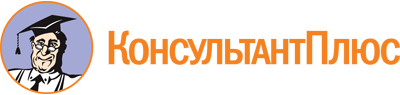 Приказ Комитета по культуре Псковской области от 30.12.2019 N 304-од
"Об утверждении Плана реализации Государственной программы Псковской области "Культура, сохранение культурного наследия и развитие туризма на территории области" на 2020 год и на плановый период 2021 и 2022 годов"Документ предоставлен КонсультантПлюс

www.consultant.ru

Дата сохранения: 28.03.2020
 Наименование подпрограммы, ВЦП, основного мероприятия, мероприятия, контрольного события Государственной программыОтветственный исполнитель, соисполнитель, участникСрок начала реализацииСрок окончания реализации (дата контрольного события)Ожидаемый результатОбъем ресурсного обеспечения (тыс. рублей)Объем ресурсного обеспечения (тыс. рублей)Объем ресурсного обеспечения (тыс. рублей)Объем ресурсного обеспечения (тыс. рублей)Объем ресурсного обеспечения (тыс. рублей)Объем ресурсного обеспечения (тыс. рублей)Объем ресурсного обеспечения (тыс. рублей)Объем ресурсного обеспечения (тыс. рублей)Объем ресурсного обеспечения (тыс. рублей)Объем ресурсного обеспечения (тыс. рублей)Наименование подпрограммы, ВЦП, основного мероприятия, мероприятия, контрольного события Государственной программыОтветственный исполнитель, соисполнитель, участникСрок начала реализацииСрок окончания реализации (дата контрольного события)Ожидаемый результатВСЕГОВСЕГОвсего федеральный бюджетвсего федеральный бюджетвсего областной бюджетвсего областной бюджетвсего местный бюджетвсего местный бюджетвсего внебюджетные источникивсего внебюджетные источникиНаименование подпрограммы, ВЦП, основного мероприятия, мероприятия, контрольного события Государственной программыОтветственный исполнитель, соисполнитель, участникСрок начала реализацииСрок окончания реализации (дата контрольного события)Ожидаемый результатна 2020 - 2022 годыв том числе на 2020 годна 2020 - 2022 годыв том числе на 2020 годна 2020 - 2022 годыв том числе на 2020 годна 2020 - 2022 годыв том числе на 2020 годна 2020 - 2022 годыв том числе на 2020 годГосударственная программа Псковской области "Культура, сохранение культурного наследия и развитие туризма на территории области"Государственная программа Псковской области "Культура, сохранение культурного наследия и развитие туризма на территории области"Государственная программа Псковской области "Культура, сохранение культурного наследия и развитие туризма на территории области"Государственная программа Псковской области "Культура, сохранение культурного наследия и развитие туризма на территории области"Государственная программа Псковской области "Культура, сохранение культурного наследия и развитие туризма на территории области"Государственная программа Псковской области "Культура, сохранение культурного наследия и развитие туризма на территории области"Государственная программа Псковской области "Культура, сохранение культурного наследия и развитие туризма на территории области"Государственная программа Псковской области "Культура, сохранение культурного наследия и развитие туризма на территории области"Государственная программа Псковской области "Культура, сохранение культурного наследия и развитие туризма на территории области"Государственная программа Псковской области "Культура, сохранение культурного наследия и развитие туризма на территории области"Государственная программа Псковской области "Культура, сохранение культурного наследия и развитие туризма на территории области"Государственная программа Псковской области "Культура, сохранение культурного наследия и развитие туризма на территории области"Государственная программа Псковской области "Культура, сохранение культурного наследия и развитие туризма на территории области"Государственная программа Псковской области "Культура, сохранение культурного наследия и развитие туризма на территории области"Государственная программа Псковской области "Культура, сохранение культурного наследия и развитие туризма на территории области"Цель 1 Государственной программы: Развитие сфер культуры и туризма области, сохранение культурного наследияЦель 1 Государственной программы: Развитие сфер культуры и туризма области, сохранение культурного наследияЦель 1 Государственной программы: Развитие сфер культуры и туризма области, сохранение культурного наследияЦель 1 Государственной программы: Развитие сфер культуры и туризма области, сохранение культурного наследияЦель 1 Государственной программы: Развитие сфер культуры и туризма области, сохранение культурного наследияЦель 1 Государственной программы: Развитие сфер культуры и туризма области, сохранение культурного наследияЦель 1 Государственной программы: Развитие сфер культуры и туризма области, сохранение культурного наследияЦель 1 Государственной программы: Развитие сфер культуры и туризма области, сохранение культурного наследияЦель 1 Государственной программы: Развитие сфер культуры и туризма области, сохранение культурного наследияЦель 1 Государственной программы: Развитие сфер культуры и туризма области, сохранение культурного наследияЦель 1 Государственной программы: Развитие сфер культуры и туризма области, сохранение культурного наследияЦель 1 Государственной программы: Развитие сфер культуры и туризма области, сохранение культурного наследияЦель 1 Государственной программы: Развитие сфер культуры и туризма области, сохранение культурного наследияЦель 1 Государственной программы: Развитие сфер культуры и туризма области, сохранение культурного наследияЦель 1 Государственной программы: Развитие сфер культуры и туризма области, сохранение культурного наследияЦель 2 Государственной программы: Повышение доступности и качества предоставляемых услуг в сфере культуры и туризмаЦель 2 Государственной программы: Повышение доступности и качества предоставляемых услуг в сфере культуры и туризмаЦель 2 Государственной программы: Повышение доступности и качества предоставляемых услуг в сфере культуры и туризмаЦель 2 Государственной программы: Повышение доступности и качества предоставляемых услуг в сфере культуры и туризмаЦель 2 Государственной программы: Повышение доступности и качества предоставляемых услуг в сфере культуры и туризмаЦель 2 Государственной программы: Повышение доступности и качества предоставляемых услуг в сфере культуры и туризмаЦель 2 Государственной программы: Повышение доступности и качества предоставляемых услуг в сфере культуры и туризмаЦель 2 Государственной программы: Повышение доступности и качества предоставляемых услуг в сфере культуры и туризмаЦель 2 Государственной программы: Повышение доступности и качества предоставляемых услуг в сфере культуры и туризмаЦель 2 Государственной программы: Повышение доступности и качества предоставляемых услуг в сфере культуры и туризмаЦель 2 Государственной программы: Повышение доступности и качества предоставляемых услуг в сфере культуры и туризмаЦель 2 Государственной программы: Повышение доступности и качества предоставляемых услуг в сфере культуры и туризмаЦель 2 Государственной программы: Повышение доступности и качества предоставляемых услуг в сфере культуры и туризмаЦель 2 Государственной программы: Повышение доступности и качества предоставляемых услуг в сфере культуры и туризмаЦель 2 Государственной программы: Повышение доступности и качества предоставляемых услуг в сфере культуры и туризма1. Подпрограмма "Культура"1. Подпрограмма "Культура"1. Подпрограмма "Культура"1. Подпрограмма "Культура"1. Подпрограмма "Культура"1. Подпрограмма "Культура"1. Подпрограмма "Культура"1. Подпрограмма "Культура"1. Подпрограмма "Культура"1. Подпрограмма "Культура"1. Подпрограмма "Культура"1. Подпрограмма "Культура"1. Подпрограмма "Культура"1. Подпрограмма "Культура"1. Подпрограмма "Культура"Цель подпрограммы: Развитие сферы культуры областиЦель подпрограммы: Развитие сферы культуры областиЦель подпрограммы: Развитие сферы культуры областиЦель подпрограммы: Развитие сферы культуры областиЦель подпрограммы: Развитие сферы культуры областиЦель подпрограммы: Развитие сферы культуры областиЦель подпрограммы: Развитие сферы культуры областиЦель подпрограммы: Развитие сферы культуры областиЦель подпрограммы: Развитие сферы культуры областиЦель подпрограммы: Развитие сферы культуры областиЦель подпрограммы: Развитие сферы культуры областиЦель подпрограммы: Развитие сферы культуры областиЦель подпрограммы: Развитие сферы культуры областиЦель подпрограммы: Развитие сферы культуры областиЦель подпрограммы: Развитие сферы культуры области1.1. Основное мероприятие. Модернизация системы предоставления музейных услугКомитет по культуре Псковской области. Председатель Комитета Малышева Ж.Н. Государственное бюджетное учреждение культуры Псковской области "Военно-исторический музей-заповедник" (далее - ГБУК ПО "Военно-исторический музей-заповедник"), государственное бюджетное учреждение культуры "Псково-Изборский объединенный музей-заповедник" (далее - ГБУК "Псково-Изборский объединенный музей-заповедник"), органы местного самоуправления, государственные и муниципальные учреждения культуры и искусства области01.01.201431.12.2024Увеличение посещаемости музейных учреждений (на 1 жителя в год): к 2020 году - 0,9, к 2021 году - 1,0, к 2022 году - 1,0586,00239,000,000,00586,00239,000,000,000,000,00Мероприятие 1.1.1. Приобретение выставочного оборудования для областных музеевКомитет по культуре Псковской области, ГБУК ПО "Военно-исторический музей-заповедник", ГБУК "Псково-Изборский объединенный музей-заповедник", органы местного самоуправления, государственные и муниципальные учреждения культуры и искусства области01.01.201431.12.2024X502,00205,000,000,00502,00205,000,000,000,000,00Мероприятие 1.1.2. Поддержка на конкурсной основе муниципальных музеев на реализацию проектов развития музейного делаКомитет по культуре Псковской области; органы местного самоуправления01.01.201431.12.2024X0,000,000,000,000,000,000,000,000,000,00Мероприятие 1.1.3. Приобретение и монтаж технических средств обеспечения безопасности на объектах областных и муниципальных музеевКомитет по культуре Псковской области, ГБУК ПО "Военно-исторический музей-заповедник", ГБУК "Псково-Изборский объединенный музей-заповедник"01.01.201431.12.2024X0,000,000,000,000,000,000,000,000,000,00Мероприятие 1.1.4. Реставрация музейных предметов, хранящихся в областных музеяхКомитет по культуре Псковской области, ГБУК ПО "Военно-исторический музей-заповедник", ГБУК "Псково-Изборский объединенный музей-заповедник"01.01.201431.12.2024X0,000,000,000,000,000,000,000,000,000,00Мероприятие 1.1.5. Капитальный ремонт на объектах областных и муниципальных музеев, не являющихся объектами культурного наследия, в т.ч. проектно-изыскательные работы (далее - ПИР)Комитет по культуре Псковской области, органы местного самоуправления, государственные и муниципальные учреждения культуры и искусства области01.01.201431.12.2024X0,000,000,000,000,000,000,000,000,000,00Мероприятие 1.1.6. Автоматизация учета музейных предметов, перевод музейных фондов в цифровой формат (приобретение оборудования, программного обеспечения) (Фонд инвестиционно-строительных проектов) (далее - ФИСП)Комитет по культуре Псковской области, ГБУК "Псково-Изборский объединенный музей-заповедник"01.01.201431.12.2024X0,000,000,000,000,000,000,000,000,000,00Мероприятие 1.1.7. Организация музейных экспозиций и выставок, в т.ч. передвижныхКомитет по культуре Псковской области, ГБУК ПО "Военно-исторический музей-заповедник", ГБУК "Псково-Изборский объединенный музей-заповедник"01.01.201431.12.2024X0,000,000,000,000,000,000,000,000,000,00Мероприятие 1.1.8. Издание информационно-презентационной продукцииКомитет по культуре Псковской области, ГБУК ПО "Военно-исторический музей-заповедник", ГБУК "Псково-Изборский объединенный музей-заповедник"01.01.201431.12.2024X84,0034,000,000,0084,0034,000,000,000,000,00Мероприятие 1.1.9. Проведение областных конференций по проблемам музейного делаКомитет по культуре Псковской области, ГБУК "Псково-Изборский объединенный музей-заповедник"01.01.201431.12.2024X0,000,000,000,000,000,000,000,000,000,00Мероприятие 1.1.10. Ремонт объектов Линии Сталина ГБУК "Военно-исторический музей Псковской области" (ФИСП)Комитет по культуре Псковской области, ГБУК ПО "Военно-исторический музей-заповедник"01.01.201431.12.2024X0,000,000,000,000,000,000,000,000,000,00Мероприятие 1.1.11. Поддержка муниципальных музеев областиКомитет по культуре Псковской области; органы местного самоуправления01.01.201431.12.2024X0,000,000,000,000,000,000,000,000,000,00Мероприятие 1.1.12. Мониторинг посещаемости музеевКомитет по культуре Псковской области, ГБУК ПО "Военно-исторический музей-заповедник", ГБУК "Псково-Изборский объединенный музей-заповедник", органы местного самоуправления01.01.201431.12.2024X0,000,000,000,000,000,000,000,000,000,00Мероприятие 1.1.13. Возмещение расходов на бесплатное посещение музеев (до 16 лет)Комитет по культуре Псковской области, ГБУК ПО "Военно-исторический музей-заповедник", ГБУК "Псково-Изборский объединенный музей-заповедник"01.01.201731.12.2021X0,000,000,000,000,000,000,000,000,000,00Мероприятие 1.1.14. Передача в собственность Псковской области и в безвозмездное пользование ГБУК ПО "Военно-исторический музей-заповедник" объекта культурного наследия федерального значения (далее - ОКН ФЗ) "Монумент в честь первых побед Красной Армии", создание Музея боевой славы под открытым небом в г. Пскове на базе Монумента в честь первых побед Красной АрмииКомитет по культуре Псковской области, ГБУК ПО "Военно-исторический музей-заповедник", ГБУК "Псково-Изборский объединенный музей-заповедник"01.01.201731.12.2024X0,000,000,000,000,000,000,000,000,000,00Мероприятие 1.1.15. Управление памятником природы регионального значения "Изборско-Мальская долина"Комитет по культуре Псковской области, ГБУК "Псково-Изборский объединенный музей-заповедник"01.10.201731.12.2024X0,000,000,000,000,000,000,000,000,000,00Мероприятие 1.1.16. Организация перемещения фондовых коллекций и экспозиций Псковского музея-заповедника в период реализации проекта ФИСПКомитет по культуре Псковской области, ГБУК "Псково-Изборский объединенный музей-заповедник"01.01.201831.12.2024X0,000,000,000,000,000,000,000,000,000,00Мероприятие 1.1.17. Организация и проведение выставок ведущих федеральных и региональных музеевКомитет по культуре Псковской области, государственное бюджетное учреждение культуры Псковской области "Военно-исторический музей-заповедник", ГБУК "Псково-Изборский объединенный музей-заповедник"01.01.201931.12.2021X0,000,000,000,000,000,000,000,000,000,00Мероприятие 1.1.18. Гранты на возрождение русских усадебКомитет по культуре Псковской области, государственное бюджетное учреждение культуры Псковской области "Военно-исторический музей-заповедник", ГБУК "Псково-Изборский объединенный музей-заповедник"01.01.201931.12.2021X0,000,000,000,000,000,000,000,000,000,00Мероприятие 1.1.19. Гранты на реновацию региональных и муниципальных музеевКомитет по культуре Псковской области, муниципальные образования01.01.201931.12.2021X0,000,000,000,000,000,000,000,000,000,00Мероприятие 1.1.20. Приобретение объектов недвижимости для развития ГБУК "Псково-Изборский объединенный музей-заповедник"Комитет по культуре Псковской области, ГБУК "Псково-Изборский объединенный музей-заповедник"01.12.201930.12.2024X0,000,000,000,000,000,000,000,000,000,00Контрольное событие Государственной программы 1.1.1. Заключены соглашения с подведомственными учреждениями на реализацию мероприятий по предоставлению музейных услугКомитет по культуре Псковской области. Первый заместитель председателя Комитета Бударина А.А.X30.06.202030.09.202030.12.2020Исполнены соглашения с подведомственными учреждениями на реализацию мероприятий. В I квартале - реализовано до 5 выставочных проектов; во II квартале - издан 1 буклет, реализовано до 5 выставочных проектов; в III квартале - издан 1 буклет; в IV квартале - издан 1 буклет, реализовано до 5 выставочных проектовXXXXXXXXXX1.2. Основное мероприятие. Модернизация системы предоставления библиотечных услугКомитет по культуре Псковской области. Председатель Комитета Малышева Ж.Н. Государственное бюджетное учреждение культуры "Псковская областная универсальная научная библиотека" (далее - ГБУК "Псковская областная универсальная научная библиотека"), Комитет по строительству и жилищно-коммунальному хозяйству Псковской области, органы местного самоуправления01.01.201431.12.2024Рост числа посещений библиотек, в т.ч. посещений веб-сайтов библиотек с размещенными на них информационными ресурсами - библиографическими и полнотекстовыми в удаленном режиме (в % к предыдущему году): к 2020 году - 4,7%, к 2021 году - 4,8%, к 2022 году - 4,8%4582,001871,000,000,004582,001871,000,000,000,000,00Мероприятие 1.2.1. Проведение мероприятий по продвижению книги и чтения: областных конференций, фестивалей, форумов по проблемам библиотечного дела, участие в международных библиотечных ассоциациях, проектах, создание модельных библиотек, областной конкурс "Библиотека года", областной конкурс профессионального мастерства "Я работаю с детьми", внестационарное обслуживание населенных пунктовКомитет по культуре Псковской области, ГБУК "Псковская областная универсальная научная библиотека", органы местного самоуправления01.01.201431.12.2024X1205,00492,000,000,001205,00492,000,000,000,000,00Мероприятие 1.2.2. Формирование и сохранность библиотечных фондов: оцифровка редких документов, включая краеведческие документы муниципальных библиотек. Формирование свода "Книжные памятники Псковской области". Обеспечение доступа к сетевым ресурсам (подписка на сетевые ресурсы). Переплет периодических изданий. Приобретение литературы и подписных изданийКомитет по культуре Псковской области, ГБУК "Псковская областная универсальная научная библиотека", органы местного самоуправления01.01.201431.12.2024X2448,001000,000,000,002448,001000,000,000,000,000,00Мероприятие 1.2.3. Информатизация и автоматизация библиотечных процессов и обслуживания пользователей библиотекКомитет по культуре Псковской области, ГБУК "Псковская областная универсальная научная библиотека", органы местного самоуправления01.01.201431.12.2024X390,00159,000,000,00390,00159,000,000,000,000,00Мероприятие 1.2.4. Укрепление материально-технической базы: приобретение современного библиотечного оборудования, в том числе для книгохранения областных библиотек, установка систем видеонаблюдения, проведение мероприятий, направленных на обеспечение безопасности людей, зданий, библиотечных фондов (приобретение и установка охранно-пожарной сигнализации (для центральной районной библиотеки (далее - ЦРБ)))Комитет по культуре Псковской области, ГБУК "Псковская областная универсальная научная библиотека", органы местного самоуправления01.01.201431.12.2024X539,00220,000,000,00539,00220,000,000,000,000,00Мероприятие 1.2.5. Капитальный ремонт здания Псковской областной научной библиотеки по адресу: ул. Профсоюзная, д. 2, г. Псков, в т.ч. ПИРКомитет по культуре Псковской области, Комитет по строительству и жилищно-коммунальному хозяйству Псковской области01.01.201431.12.2024X0,000,000,000,000,000,000,000,000,000,00Мероприятие 1.2.6. Переподготовка и повышение квалификации библиотечных специалистов области: проведение обучающих семинаров, практикумов, тренингов, в т.ч. дистанционно. Обучение в Академии переподготовки работников искусства, культуры и туризма (АПРИКТ), г. МоскваКомитет по культуре Псковской области, Комитет по строительству и жилищно-коммунальному хозяйству Псковской области01.01.201431.12.2024X0,000,000,000,000,000,000,000,000,000,00Мероприятие 1.2.7. Научно-методическое обеспечение библиотек области: издание научно-методических сборников и информационной продукции по проблемам библиотечного дела для муниципальных библиотекКомитет по культуре Псковской области, ГБУК "Псковская областная универсальная научная библиотека"01.01.201431.12.2024X0,000,000,000,000,000,000,000,000,000,00Контрольное событие Государственной программы 1.2.1. Заключены соглашения с подведомственными учреждениями на реализацию мероприятий по предоставлению библиотечных услугКомитет по культуре Псковской области. Первый заместитель председателя Комитета Бударина А.А.X30.06.202030.09.202020.12.2020В I квартале - проведено до 2 мероприятий по продвижению книги и чтения, объявлен конкурс "Библиотека года"; во II квартале - заключены контракты и договоры на приобретение библиотечного оборудования, на подключение библиотек к сети Интернет, подведены итоги конкурса "Библиотека года", проведено до 2 мероприятий по продвижению книги и чтения; в III квартале - проведено до 2 мероприятий по продвижению книги и чтения, произведено комплектование фондов муниципальных библиотек; в IV квартале - приобретено библиотечное оборудование, проведено до 2 мероприятий по продвижению книги и чтения, осуществлена подписка на периодические издания и комплектование фондов подведомственной библиотекиXXXXXXXXXX1.3. Основное мероприятие. Совершенствование деятельности в области профессионального искусства, народной культуры, самодеятельного творчества, международного культурного сотрудничестваКомитет по культуре Псковской области. Председатель Комитета Малышева Ж.Н. Комитет по строительству и жилищно-коммунальному хозяйству Псковской области, государственное бюджетное учреждение культуры "Псковский областной центр народного творчества" (далее - ГБУК "ПОЦНТ"), государственное автономное учреждение культуры Псковской области "Театрально-концертная дирекция" (далее - ГАУК ПО "ТКД"),01.01.201431.12.2024Удельный вес населения, участвующего в культурно-досуговых мероприятиях, проводимых муниципальными организациями культуры, и в работе любительских объединений: к 2020 году - 92,2%, к 2021 году - 92,3%, к 2022 году - 92,3%. Увеличение количества посещений театрально-концертных мероприятий по сравнению с предыдущим годом: к 2020 году - 4,5%, к 2021 году - 4,6%, к 2022 году - 4,6%62841,0034738,000,000,0062841,0034738,000,000,000,000,00государственное бюджетное профессиональное образовательное учреждение "Псковский областной колледж искусств имени Н.А.Римского-Корсакова" (далее - ГБПОУ "ПОКИ имени Н.А.Римского-Корсакова"), ГБУК ПО "Военно-исторический музей-заповедник", ГБУК "Псковская областная универсальная научная библиотека", государственные учреждения культуры и искусства области, творческие союзы, органы местного самоуправленияМероприятие 1.3.1. Проведение межрегиональных и областных ярмарок, фестивалей-конкурсов народного творчестваКомитет по культуре Псковской области, ГБУК "ПОЦНТ"01.01.201431.12.2024X368,00150,000,000,00368,00150,000,000,000,000,00Мероприятие 1.3.2. Поддержка на конкурсной основе муниципальных учреждений культуры в реализации проектов сохранения и развития декоративно-прикладного творчестваКомитет по культуре Псковской области, ГБУК "ПОЦНТ"01.01.201431.12.2024X0,000,000,000,000,000,000,000,000,000,00Мероприятие 1.3.3. Присуждение творческих премий для мастеров народного творчестваКомитет по культуре Псковской области, ГБУК "ПОЦНТ"01.01.201431.12.2024X245,00100,000,000,00245,00100,000,000,000,000,00Мероприятие 1.3.4. Организация гастролей по обслуживанию жителей села, в т.ч. детей, проведение областных культурных акцийКомитет по культуре Псковской области, государственные учреждения культуры и искусства области, Администрация г. Великие Луки01.01.201431.12.2024X10978,007442,000,000,0010978,007442,000,000,000,000,00Мероприятие 1.3.5. Обеспечение участия самодеятельных, народных коллективов, коллективов профессионального искусства и исполнителей в межрегиональных, российских и международных культурных акцияхКомитет по культуре Псковской области, государственные учреждения культуры и искусства области01.01.201431.12.2024X708,00289,000,000,00708,00289,000,000,000,000,00Мероприятие 1.3.6. Присуждение премий "Лучшая роль сезона", "Лучший спектакль года"Комитет по культуре Псковской области01.01.201431.12.2024X0,000,000,000,000,000,000,000,000,000,00Мероприятие 1.3.7. Оказание материальной помощи ветеранам труда, членам творческих союзовКомитет по культуре Псковской области01.01.201431.12.2024X0,000,000,000,000,000,000,000,000,000,00Мероприятие 1.3.8. Поддержка на конкурсной основе творческих союзов и творческих работников на реализацию инновационных проектовКомитет по культуре Псковской области, государственные учреждения культуры и искусства области, творческие союзы, органы местного самоуправления01.01.201431.12.2024X0,000,000,000,000,000,000,000,000,000,00Мероприятие 1.3.9. Проведение областного смотра-конкурса лучших самодеятельных коллективов области и присуждение премий победителямКомитет по культуре Псковской области, ГБУК "ПОЦНТ"01.01.201431.12.2024X0,000,000,000,000,000,000,000,000,000,00Мероприятие 1.3.10. Организация гастрольных туров победителей областного смотра-конкурса лучших самодеятельных коллективовКомитет по культуре Псковской области, ГБУК "ПОЦНТ"01.01.201431.12.2024X0,000,000,000,000,000,000,000,000,000,00Мероприятие 1.3.11. Присуждение премий Администрации области за лучшие произведения в области культуры и искусства, архитектуры и журналистикиКомитет по культуре Псковской области01.01.201431.12.2024X979,00400,000,000,00979,00400,000,000,000,000,00Мероприятие 1.3.12. Проведение областных конкурсов современного творчества: исполнителей патриотической песни; исполнителей эстрадной песниКомитет по культуре Псковской области, ГБУК "ПОЦНТ"01.01.201431.12.2024X0,000,000,000,000,000,000,000,000,000,00Мероприятие 1.3.13. Проведение областного смотра-конкурса "Клуб года"Комитет по культуре Псковской области, ГБУК "ПОЦНТ"01.01.201431.12.2024X490,00200,000,000,00490,00200,000,000,000,000,00Мероприятие 1.3.14. Организация проведения Дня РоссииКомитет по культуре Псковской области, ГБУК "ПОЦНТ"01.01.201431.12.2024X490,00200,000,000,00490,00200,000,000,000,000,00Мероприятие 1.3.15. Организация проведения дней Пушкинской поэзии и русской культурыКомитет по культуре Псковской области, ГБУК "ПОЦНТ", ГАУК ПО "ТКД"01.01.201431.12.2024X13577,005547,000,000,0013577,005547,000,000,000,000,00Мероприятие 1.3.16. Организация проведения Всероссийского Пушкинского театрального фестиваляКомитет по культуре Псковской области, ГБУК "ПОЦНТ", ГАУК ПО "ТКД", органы местного самоуправления01.01.201431.12.2024X0,000,000,000,000,000,000,000,000,000,00Мероприятие 1.3.17. Организация проведения фестиваля русской музыки им. М.П.Мусоргского и Н.А.Римского-КорсаковаКомитет по культуре Псковской области, ГБУК "ПОЦНТ", ГАУК ПО "ТКД", органы местного самоуправления01.01.201431.12.2024X0,000,000,000,000,000,000,000,000,000,00Мероприятие 1.3.18. Организация проведения фестиваля Б.С.Трояновского - праздника русской балалайкиКомитет по культуре Псковской области, ГБУК "ПОЦНТ", ГБПОУ "ПОКИ имени Н.А.Римского-Корсакова", органы местного самоуправления01.01.201431.12.2024X0,000,000,000,000,000,000,000,000,000,00Мероприятие 1.3.19. Организация проведения дней воинской славы РоссииКомитет по культуре Псковской области, государственные и муниципальные учреждения культуры и искусства области, органы местного самоуправления01.01.201431.12.2024X196,0080,000,000,00196,0080,000,000,000,000,00Мероприятие 1.3.20. Организация проведения международного фестиваля-конкурса исполнителей на многострунных народных инструментахКомитет по культуре Псковской области, ГАУК ПО "ТКД"01.01.201431.12.2024X368,00150,000,000,00368,00150,000,000,000,000,00Мероприятие 1.3.21. Поддержка на конкурсной основе муниципальных учреждений культуры на проведение дней городов и районовКомитет по культуре Псковской области, органы местного самоуправления01.01.201431.12.2024X0,000,000,000,000,000,000,000,000,000,00Мероприятие 1.3.22. Организация проведения Дня Государственного флага Российской ФедерацииКомитет по культуре Псковской области, ГБУК "ПОЦНТ", органы местного самоуправления01.01.201431.12.2024X368,00150,000,000,00368,00150,000,000,000,000,00Мероприятие 1.3.23. Организация проведения музыкального фестиваля "Crescendo"Комитет по культуре Псковской области, ГАУК ПО "ТКД", органы местного самоуправления01.01.201431.12.2024X0,000,000,000,000,000,000,000,000,000,00Мероприятие 1.3.24. Организация проведения народного праздника масленицыКомитет по культуре Псковской области, ГБУК "ПОЦНТ", ГАУК ПО "ТКД", ГБПОУ "ПОКИ имени Н.А.Римского-Корсакова", ГБУК "Псковский объединенный музей-заповедник"01.01.201431.12.2024X1395,00570,000,000,001395,00570,000,000,000,000,00Мероприятие 1.3.25. Организация проведения международного фестиваля "Железный град"Комитет по культуре Псковской области, ГБУК "ПОЦНТ", государственные и муниципальные учреждения культуры и искусства области, ГБУК "Псково-Изборский объединенный музей-заповедник"01.01.201431.12.2024X734,00300,000,000,00734,00300,000,000,000,000,00Мероприятие 1.3.26. Организация проведения международного фестиваля "Ледовое побоище"Комитет по культуре Псковской области, ГБУК "ПОЦНТ"01.01.201431.12.2024X3672,001500,000,000,003672,001500,000,000,000,000,00Мероприятие 1.3.27. Организация проведения цикла мероприятий по развитию хорового творчества в Псковской областиКомитет по культуре Псковской области, ГБУК "ПОЦНТ", ГАУК ПО "ТКД", ГБПОУ "ПОКИ имени Н.А.Римского-Корсакова"01.01.201431.12.2024X6714,005700,000,000,006714,005700,000,000,000,000,00Мероприятие 1.3.28. Организация проведения джазового фестиваляКомитет по культуре Псковской области ГАУК ПО "ТКД"01.01.201431.12.2021X0,000,000,000,000,000,000,000,000,000,00Мероприятие 1.3.29. Организация проведения фестиваля хореографического творчестваКомитет по культуре Псковской области, ГБУК "ПОЦНТ", ГАУК ПО "ТКД"01.01.201431.12.2024X245,00100,000,000,00245,00100,000,000,000,000,00Мероприятие 1.3.30. Военно-историческая реконструкция на оборонительной линии Сталина (Холматка)Комитет по культуре Псковской области; ГБУК ПО "Военно-исторический музей-заповедник"01.01.201431.12.2024X1285,00525,000,000,001285,00525,000,000,000,000,00Мероприятие 1.3.31. Участие во всероссийских и международных фестивалях и выставках народных художественных промысловКомитет по культуре Псковской области, ГБУК "ПОЦНТ"01.01.201431.12.2024X323,00132,000,000,00323,00132,000,000,000,000,00Мероприятие 1.3.33. Оказание материальной помощи на оздоровление работников культуры областиКомитет по культуре Псковской области, государственные и муниципальные учреждения культуры и искусства области01.01.201431.12.2024X0,000,000,000,000,000,000,000,000,000,00Мероприятие 1.3.34. Организация проведения уличного театрального фестиваляКомитет по культуре Псковской области, ГАУК ПО "ТКД"01.01.201431.12.2021X0,000,000,000,000,000,000,000,000,000,00Мероприятие 1.3.36. Выплата стипендий для выдающихся деятелей культуры и искусстваКомитет по культуре Псковской области01.01.201431.12.2024X0,000,000,000,000,000,000,000,000,000,00Мероприятие 1.3.39. Организация проведения мероприятий, посвященных Победе в Великой Отечественной войнеКомитет по культуре Псковской области, государственные учреждения культуры области01.01.201531.12.2024X857,00350,000,000,00857,00350,000,000,000,000,00Мероприятие 1.3.40. Организация проведения фестиваля "Заповедник"Комитет по культуре Псковской области, ГАУК ПО "ТКД"01.01.201531.12.2024X0,000,000,000,000,000,000,000,000,000,00Мероприятие 1.3.41. Организация проведения фестиваля "Другое искусство"Комитет по культуре Псковской области, ГАУК ПО "ТКД"01.01.201531.12.2024X4741,001937,000,000,004741,001937,000,000,000,000,00Мероприятие 1.3.43. Организация проведения мероприятий Международных Ганзейских дней Нового времени в г. Пскове (по отдельному плану)Комитет по культуре Псковской области, Комитет по строительству и жилищно-коммунальному хозяйству Псковской области, государственные учреждения культуры области01.01.201531.12.2024X0,000,000,000,000,000,000,000,000,000,00Мероприятие 1.3.44. Участие в "Дельфийских играх"Комитет по культуре Псковской области, ГБПОУ "ПОКИ имени Н.А.Римского-Корсакова"01.01.201831.12.2024X734,00300,000,000,00734,00300,000,000,000,000,00Мероприятие 1.3.45. Организация участия Псковской области в выставке народных художественных промыслов России "Ладья. Зимняя сказка"Комитет по культуре Псковской области, ГБУК "ПОЦНТ"01.01.201931.12.2024X700,00286,000,000,00700,00286,000,000,000,000,00Мероприятие 1.3.46. Субсидии из областного бюджета юридическим лицам в целях финансового возмещения затрат в связи с осуществлением производства национальных фильмов на территории Псковской областиКомитет по культуре Псковской области01.01.201931.12.2024X10344,006000,000,000,0010344,006000,000,000,000,000,00Мероприятие 1.3.50. Основные юбилейные мероприятия по подготовке и проведению празднования 800-летия со дня рождения князя Александра Невского ("Переиздание листов из Лицевого летописного Свода, посвященного Александру Невскому", "Музыкальный проект "Славься, Русь")Комитет по культуре Псковской области, органы местного самоуправления, государственные и муниципальные учреждения культуры и искусства области01.01.202031.12.2024X0,000,000,000,000,000,000,000,000,000,00Мероприятие 1.3.51. Организация и проведение международной встречи воздухоплавателей в г. Великие ЛукиКомитет по культуре Псковской области, органы местного самоуправления, государственные и муниципальные учреждения культуры и искусства области01.01.202031.12.2024X0,000,000,000,000,000,000,000,000,000,00Мероприятие 1.3.52. Организация Всероссийского праздника фронтовой поэзии "А музы не молчат"Комитет по культуре Псковской области, органы местного самоуправления, государственные и муниципальные учреждения культуры и искусства области01.01.202031.12.2024X0,000,000,000,000,000,000,000,000,000,00Мероприятие 1.3.58. Подготовка и проведение мероприятий, посвященных 20-летию подвига воинов-десантников 6 ротыКомитет по культуре Псковской области, органы местного самоуправления, государственные и муниципальные учреждения культуры и искусства области01.01.202031.12.2024X1000,001000,000,000,001000,001000,000,000,000,000,00Мероприятие 1.3.59. Присуждение звания "Заслуженный работник культуры Псковской области", "Заслуженный деятель искусств Псковской области" (единовременная выплата)Комитет по культуре Псковской области, органы местного самоуправления, государственные и муниципальные учреждения культуры и искусства области01.01.202031.12.2024X250,00250,000,000,00250,00250,000,000,000,000,00Мероприятие 1.3.60. Субсидия для ежемесячного поощрения работников, имеющих звание "Заслуженный работник культуры Псковской области", "Заслуженный деятель искусств Псковской области"Комитет по культуре Псковской области, органы местного самоуправления, государственные и муниципальные учреждения культуры и искусства области01.01.202031.12.2024X781,00781,000,000,00781,00781,000,000,000,000,00Мероприятие 1.3.61. Изготовление нагрудного знака "Заслуженный работник культуры Псковской области", "Заслуженный деятель искусств Псковской области"Комитет по культуре Псковской области, органы местного самоуправления, государственные и муниципальные учреждения культуры и искусства области01.01.202031.12.2024X299,00299,000,000,00299,00299,000,000,000,000,00Контрольное событие Государственной программы 1.3.1. Заключены соглашения с подведомственными учреждениями на реализацию мероприятий по предоставлению услуг в области профессионального искусства, народной культуры, самодеятельного творчества, международного культурного сотрудничестваКомитет по культуре Псковской области. Первый заместитель председателя Комитета Бударина А.А.X30.06.202030.09.202020.12.2020В I квартале - проведены конкурсы профессионального искусства, народного творчества, до 2 областных культурных акций, организованы гастроли профессиональных коллективов в муниципальных образованиях области, во II квартале - проведено до 2 фестивалей, конкурсов профессионального искусства, народного творчества, до 2 областных культурных акций, организованы гастроли профессиональных коллективов в муниципальные образования области, подведены итоги конкурса "Клуб года",XXXXXXXXXXв III квартале - проведено до 2 фестивалей, конкурсов профессионального искусства, народного творчества, до 2 областных культурных акций, присуждены премии Администрации области за лучшие произведения области культуры и искусства, архитектуры и журналистики, сохранения объектов культурного наследия, в IV квартале - до 4 областных культурных акций, организованы гастроли профессиональных коллективов в муниципальных образованиях области1.4. Основное мероприятие. Кадровое обеспечение культуры области, развитие художественного образования, модернизация материально-технической базы учреждений культуры, развитие информатизации, совершенствование информационно-издательской деятельностиКомитет по культуре Псковской области. Председатель Комитета Малышева Ж.Н. Комитет по строительству и жилищно-коммунальному хозяйству Псковской области, ГБУК "ПОЦНТ", ГАУК ПО "ТКД", ГБПОУ "ПОКИ имени Н.А.Римского-Корсакова", ГБУК ПО "Военно-исторический музей-заповедник", ГБУК "Псковский объединенный музей-заповедник", ГБУК Музей-заповедник "Изборск", ГБУК "Псковская областная универсальная научная библиотека", государственные учреждения культуры и искусства области, творческие союзы, органы местного самоуправления01.01.201431.12.2024Охват детского населения области (установленного возраста) образовательными услугами детских школ искусств, в т.ч. по видам искусств: к 2020 году - 15,5%, к 2021 году - 15,6%, к 2022 году - 15,6%. Доля детей, привлекаемых к участию в творческих мероприятиях, от общего числа детей: к 2020 году - 8,0%, к 2021 году - 9,0%, к 2022 году - 9,0%32293,0011037,0028365,009455,003928,001582,000,000,000,000,00Мероприятие 1.4.1. Проведение мастер-классов и областных открытых конкурсов для учащихся детских школ искусств, детских музыкальных школ, детских художественных школ, колледжа искусствКомитет по культуре Псковской области, ГБПОУ "ПОКИ имени Н.А.Римского-Корсакова"01.01.201431.12.2024X0,000,000,000,000,000,000,000,000,000,00Мероприятие 1.4.2. Присуждение ежегодной премии "Юные дарования Псковщины" победителям международных, всероссийских, межрегиональных и областных конкурсовКомитет по культуре Псковской области, ГБПОУ "ПОКИ имени Н.А.Римского-Корсакова"01.01.201431.12.2024X10,004,000,000,0010,004,000,000,000,000,00Мероприятие 1.4.3. Обеспечение участия учащихся детских школ искусств, детских музыкальных школ, детских художественных школ, колледжа искусств в международных, всероссийских, межрегиональных, областных открытых конкурсахКомитет по культуре Псковской области, ГБПОУ "ПОКИ имени Н.А.Римского-Корсакова"01.01.201431.12.2024X855,00349,000,000,00855,00349,000,000,000,000,00Мероприятие 1.4.4. Поддержка на конкурсной основе муниципальных образовательных учреждений дополнительного образования детей (детских школ искусств, детских музыкальных школ, детских художественных школ) на реализацию проектов развития и поддержки одаренных детейКомитет по культуре Псковской области, органы местного самоуправления01.01.201431.12.2024X0,000,000,000,000,000,000,000,000,000,00Мероприятие 1.4.5. Стипендии Губернатора Псковской области для одаренных детей и молодежи в области культуры и искусстваКомитет по культуре Псковской области, ГБПОУ "ПОКИ имени Н.А.Римского-Корсакова"01.01.201431.12.2024X0,000,000,000,000,000,000,000,000,000,00Мероприятие 1.4.6. Организация работы профильных смен в оздоровительных лагерях области для учащихся детских школ искусств и участников детских творческих коллективов учреждений культуры областиКомитет по культуре Псковской области, ГБУК "ПОЦНТ", ГБПОУ "ПОКИ имени Н.А.Римского-Корсакова"01.01.201431.12.2024X245,00100,000,000,00245,00100,000,000,000,000,00Мероприятие 1.4.7. Проведение педагогических чтений, научно-практических конференций по вопросам художественного образованияКомитет по культуре Псковской области, ГБПОУ "ПОКИ имени Н.А.Римского-Корсакова"01.01.201431.12.2024X0,000,000,000,000,000,000,000,000,000,00Мероприятие 1.4.8. Обновление и модернизация учебного и специального оборудования, парка музыкальных инструментовКомитет по культуре Псковской области, ГБПОУ "ПОКИ имени Н.А.Римского-Корсакова", органы местного самоуправления01.01.201431.12.2024X0,000,000,000,000,000,000,000,000,000,00Мероприятие 1.4.9. Участие во всероссийских семинарах, творческих сменах, фестивалях, выставках, пленэрах, курсах повышения квалификации по проблемам работы с одаренными детьми и внедрению образовательных программ нового поколенияКомитет по культуре Псковской области, ГБПОУ "ПОКИ имени Н.А.Римского-Корсакова"01.01.201431.12.2024X0,000,000,000,000,000,000,000,000,000,00Мероприятие 1.4.10. Учреждение премий за высокие творческие достижения в области педагогической деятельности в сфере культуры и искусстваКомитет по культуре Псковской области, ГБПОУ "ПОКИ имени Н.А.Римского-Корсакова"01.01.201431.12.2024X0,000,000,000,000,000,000,000,000,000,00Мероприятие 1.4.11. Проведение областных семинаров и конференций по проблемам культурыКомитет по культуре Псковской области, государственные и муниципальные учреждения культуры и искусства области01.01.201431.12.2024X0,000,000,000,000,000,000,000,000,000,00Мероприятие 1.4.12. Издание информационно-презентационной продукцииКомитет по культуре Псковской области, государственные учреждения культуры области, органы местного самоуправления01.01.201431.12.2024X661,00270,000,000,00661,00270,000,000,000,000,00Мероприятие 1.4.13. Формирование реестра объектов нематериального культурного наследия Псковской области: создание электронной версии; издание каталога; приобретение специального оборудования для фиксации, цифровой обработки, сохранения и создания базы данных (аннотация описания исследования, документирование, цифровое отображение графика, фото, видео и звук); организация фольклорных экспедиций, издание материалов экспедиций, обучающие семинары, создание нового сайта, обслуживание сервераКомитет по культуре Псковской области, ГБУК "ПОЦНТ"01.01.201431.12.2024X194,0079,000,000,00194,0079,000,000,000,000,00Мероприятие 1.4.14. Повышение квалификации специалистов культурно-досуговых учреждений области: проведение обучающих семинаров и мастер-классов, обучение в Государственном российском доме народного творчества (г. Москва)Комитет по культуре Псковской области, ГБУК "ПОЦНТ"01.01.201431.12.2024X0,000,000,000,000,000,000,000,000,000,00Мероприятие 1.4.15. Приобретение и монтаж оборудования для БКЗ ГБУК "Псковская областная филармония" (ФИСП)Комитет по культуре Псковской области, ГАУК ПО "ТКД"01.01.201431.12.2024X0,000,000,000,000,000,000,000,000,000,00Мероприятие 1.4.16. Капитальный ремонт здания БКЗ ГБУК "Псковская областная филармония", г. Псков, в т.ч. ПИРКомитет по культуре Псковской области, Комитет по строительству и жилищно-коммунальному хозяйству Псковской области01.01.201431.12.2024X0,000,000,000,000,000,000,000,000,000,00Мероприятие 1.4.17. Создание социокультурных комплексов (в т.ч. ремонт, реконструкция, строительство, ПИР, техническое оснащение, подключение к сети Интернет, поставка современного оборудования, улучшение материально-технической базы для кружковых занятий)Комитет по культуре Псковской области, органы местного самоуправления01.01.201431.12.2024X0,000,000,000,000,000,000,000,000,000,00Мероприятие 1.4.18. Приобретение комплексов информационно-библиотечного обслуживания (КИБО)Комитет по культуре Псковской области, ГБУК "Псковская областная универсальная научная библиотека"01.01.201431.12.2024X0,000,000,000,000,000,000,000,000,000,00Мероприятие 1.4.19. Приобретение автотранспорта для внестационарного культурно-досугового обслуживания населения, в т.ч. передвижных мобильных комплексов АВТОКЛУБКомитет по культуре Псковской области, ГБУК "ПОЦНТ", органы местного самоуправления01.01.201431.12.2024X0,000,000,000,000,000,000,000,000,000,00Мероприятие 1.4.20. Ремонтно-реставрационные работы (с приспособлением под современные условия использования) на объекте культурного наследия "Дом народной дружины 1926 - 28 г.г.", г. Печоры, ул. Свободы, д. 29Комитет по культуре Псковской области, Комитет по строительству и жилищно-коммунальному хозяйству Псковской области01.01.201431.12.2024X0,000,000,000,000,000,000,000,000,000,00Мероприятие 1.4.21. Приобретение музыкальных инструментов и оборудования для Псковской областной филармонииКомитет по культуре Псковской области, ГАУК ПО "ТКД"01.01.201431.12.2024X0,000,000,000,000,000,000,000,000,000,00Мероприятие 1.4.22. Мероприятия по поддержке творческой деятельности и техническое переоснащение детских и кукольных театровКомитет по культуре Псковской области, ГАУК ПО "ТКД"01.01.201431.12.2024X28653,009551,0028365,009455,00288,0096,000,000,000,000,00Мероприятие 1.4.23. Приобретение автотранспорта для ГАУК ПО "ТКД" (ФИСП)Комитет по культуре Псковской области, ГАУК ПО "ТКД"01.01.201431.12.2024X0,000,000,000,000,000,000,000,000,000,00Мероприятие 1.4.24. Конференция по проблемам духовно-нравственного воспитанияАдминистрация области, Комитет по культуре Псковской области, ГАУК ПО "ТКД", ГБУК "Псковская областная универсальная научная библиотека"01.01.201431.12.2024X0,000,000,000,000,000,000,000,000,000,00Мероприятие 1.4.25. Капитальный ремонт зданий и укрепление материально-технической базы ГБПОУ "Псковский областной колледж искусств имени Н.А.Римского-Корсакова"Комитет по культуре Псковской области, Комитет по строительству и жилищно-коммунальному хозяйству Псковской области01.01.201431.12.2024X0,000,000,000,000,000,000,000,000,000,00Мероприятие 1.4.26. Создание публичных электронных библиотек, сайтов музеев и театров в сети ИнтернетКомитет по культуре Псковской области, ГБУК "ПОЦНТ", ГАУК ПО "ТКД", ГБПОУ "ПОКИ имени Н.А.Римского-Корсакова", ГБУК ПО "Военно-исторический музей-заповедник", ГБУК "Псковская областная универсальная научная библиотека", ГБУК "Псково-Изборский объединенный музей-заповедник"01.01.201431.12.2024X0,000,000,000,000,000,000,000,000,000,00Мероприятие 1.4.27. Проведение косметического ремонта, внутренней отделки помещений, дренажа, водоотведения, отмостки (ФИСП) в музее-усадьбе С.В.КовалевскойКомитет по культуре Псковской области, ГБУК "Псково-Изборский объединенный музей-заповедник"01.01.201731.12.2024X0,000,000,000,000,000,000,000,000,000,00Мероприятие 1.4.28. Оказание услуг по изучению общественного мнения - сбор и обобщение информации о качестве условий оказания услуг организациями культуры, в отношении которых проводится независимая оценка качества условий оказания услуг организациями культурыКомитет по культуре Псковской области01.01.201731.12.2024X490,00200,000,000,00490,00200,000,000,000,000,00Мероприятие 1.4.29. Капитальный ремонт здания по адресу: г. Псков, ул. Конная, д. 2 (театр кукол)Комитет по культуре Псковской области, ГАУК ПО "ТКД"01.01.201831.12.2024X0,000,000,000,000,000,000,000,000,000,00Мероприятие 1.4.30. Проведение мероприятий в рамках проекта "Школа актерского мастерства", в том числе программа профессиональной переподготовкиКомитет по культуре Псковской области, ГАУК ПО "ТКД"01.01.201831.12.2024X1185,00484,000,000,001185,00484,000,000,000,000,00Контрольное событие Государственной программы 1.4.1. Заключены соглашения с подведомственными учреждениями на реализацию мероприятий в области кадрового обеспечения культуры области, развития художественного образования, модернизации материально-технической базы учреждений культуры, развития информатизации, совершенствования информационно-издательской деятельностиКомитет по культуре Псковской области. Первый заместитель председателя Комитета Бударина А.А.X30.06.202030.09.202020.12.2020В I квартале заключено соглашение на исследование, оцифровку и расшифровку архивных записей, фиксацию и описание материалов на объекты нематериального культурного наследия; во II квартале проведена работа профильных смен в оздоровительных лагерях области для учащихся детских школ искусств и участников детских творческих коллективов учреждений культуры области; в III квартале заключено соглашение на издание книги; произведены объекты нематериального культурного наследия по четырем направлениям; изданы 2 книги; в IV квартале издана 1 книгаXXXXXXXXXX1.6. Основное мероприятие. Модернизация (ремонтные работы, приобретение оборудования) сети муниципальных учреждений культуры и учреждений дополнительного образования детей в сфере культуры областиКомитет по культуре Псковской области. Председатель Комитета Малышева Ж.Н. Комитет по строительству и жилищно-коммунальному хозяйству Псковской области, органы местного самоуправления01.01.201431.12.2024Удельный вес населения, участвующего в культурно-досуговых мероприятиях, проводимых муниципальными организациями культуры, и в работе любительских объединений: к 2020 году - 92,2%; к 2021 году - 92,3%, к 2022 году - 92,3%. Численность участников клубных формирований в расчете на тысячу человек: к 2020 году - 44,5%; к 2021 году - 44,5%, к 2022 году - 44,5%100351,7737583,3394387,0032254,005955,005326,009,773,330,000,00Мероприятие 1.6.49. Субсидия на поддержку отрасли культурыКомитет по культуре Псковской области, органы местного самоуправления01.01.201731.12.2024X1239,121239,121227,001227,0012,0012,000,120,120,000,00Мероприятие 1.6.50. Обеспечение развития и укрепления материально-технической базы домов культуры в населенных пунктах с числом жителей до 50 тысяч человекКомитет по культуре Псковской области, органы местного самоуправления01.01.201731.12.2024X65756,6521892,2165092,0021671,00658,00219,006,652,210,000,00Мероприятие 1.6.51. Поддержка творческой деятельности и укрепление материально-технической базы муниципальных театров в населенных пунктах с численностью населения до 300 тыс. человекКомитет по культуре Псковской области, Комитет по строительству и жилищно-коммунальному хозяйству Псковской области, органы местного самоуправления01.01.201931.12.2024X28356,009452,0028068,009356,00285,0095,003,001,000,000,00Мероприятие 1.6.53. Проведение капитального ремонта здания, приобретение оборудования и музыкальных инструментов для МБУДО "Детская музыкальная школа N 1 имени М.П.Мусоргского" (г. Великие Луки)Комитет по культуре Псковской области, Комитет по строительству и жилищно-коммунальному хозяйству Псковской области, органы местного самоуправления15.07.201931.12.2024X0,000,000,000,000,000,000,000,000,000,00Мероприятие 1.6.52. Проведение ремонтно-реставрационных работ здания, приобретение оборудования и музыкальных инструментов для МБУДО "Детская музыкальная школа N 1 имени Н.А.Римского-Корсакова" (г. Псков)Комитет по культуре Псковской области, Комитет по строительству и жилищно-коммунальному хозяйству Псковской области, органы местного самоуправления15.07.201931.12.2024X0,000,000,000,000,000,000,000,000,000,00Мероприятие 1.6.54. Изготовление проектно-сметной документации на строительство (реконструкцию) и капитальный ремонт муниципальных учреждений культурыКомитет по культуре Псковской области, Комитет по строительству и жилищно-коммунальному хозяйству Псковской области, органы местного самоуправления01.01.202031.12.2024X5000,005000,000,000,005000,005000,000,000,000,000,00Контрольное событие Государственной программы 1.6.1. Заключены соглашения на предоставление субсидий муниципальным образованиям на реализацию мероприятийКомитет по культуре Псковской области. Заместитель председателя Комитета Куприн В.Д.X30.06.202020.12.2020Созданы условия для реализации культурно-досуговых и библиотечно-информационных услуг. В I полугодии заключены соглашения на предоставление субсидий. Во II полугодии перечислена субсидия муниципальным образованиямXXXXXXXXXX1.7. Основное мероприятие. Региональный проект "Культурная среда"Комитет по культуре Псковской области. Председатель Комитета Малышева Ж.Н. Комитет по строительству и жилищно-коммунальному хозяйству Псковской области, органы местного самоуправления01.01.201931.12.2024Увеличение числа посещений организаций культуры (к 2024 году на 15% нарастающим итогом; базовое значение 2018 года - 4047,025 тыс. посещений - 100%): к 2020 году - 100,98%, к 2021 году - 104,2%, к 2022 году - 107,4%303489,3690794,00283050,0074785,0020355,0016004,0084,365,000,000,00Мероприятие 1.7.1. Государственная поддержка отрасли культурыКомитет по культуре Псковской области, Комитет по строительству и жилищно-коммунальному хозяйству Псковской области, государственные и муниципальные учреждения культуры, учреждения дополнительного образования детей в сфере культуры области01.01.201931.12.2024X188353,0050294,00186450,0049785,001884,00504,0019,005,000,000,00Мероприятие 1.7.2. Создание центров культурного развития в городах с числом жителей до 300 тысяч человекКомитет по культуре Псковской области, Комитет по строительству и жилищно-коммунальному хозяйству Псковской области, органы местного самоуправления01.01.201931.12.2024X53136,366000,0046600,000,006471,006000,0065,360,000,000,00Мероприятие 1.7.3. Модернизация региональных и муниципальных театров юного зрителя и театров кукол путем их реконструкции, капитального ремонтаКомитет по культуре Псковской области, Комитет по строительству и жилищно-коммунальному хозяйству Псковской области, органы местного самоуправления01.01.201931.12.2024X8000,008000,000,000,008000,008000,000,000,000,000,00Мероприятие 1.7.4. Создание модельных муниципальных библиотекКомитет по культуре Псковской области, органы местного самоуправления, государственные и муниципальные учреждения культуры01.01.201931.12.2024X54000,0026500,0050000,0025000,004000,001500,000,000,000,000,00Контрольное событие Государственной программы 1.7.1. Заключены соглашения на предоставление субсидий муниципальным образованиям на реализацию мероприятий, связанных с ремонтными работамиКомитет по культуре Псковской области. Заместитель председателя Комитета Куприн В.Д.X30.06.202020.12.2020Созданы условия для реализации культурно-досуговых и библиотечно-информационных услуг. В I полугодии заключены соглашения на предоставление субсидий. Во II полугодии перечислена субсидия муниципальным образованиямXXXXXXXXXX1.8. Основное мероприятие. Региональный проект "Творческие люди"Комитет по культуре Псковской области. Председатель Комитета Малышева Ж.Н. Государственные учреждения культуры и искусства области, творческие союзы, органы местного самоуправления01.01.201931.12.2024Увеличение числа посещений организаций культуры (к 2024 году на 15% нарастающим итогом; базовое значение 2018 года - 4047,025 тыс. посещений - 100%): к 2020 году - 100,98%, к 2021 году - 104,2%, к 2022 году - 107,4%16363,006685,000,000,0016363,006685,000,000,000,000,00Мероприятие 1.8.1. Проведение областного фестиваля самодеятельного творчества по выявлению и поддержке талантливых детей, проживающих в сельской местностиКомитет по культуре Псковской области, ГБУК "ПОЦНТ"01.01.201931.12.2024X440,00180,000,000,00440,00180,000,000,000,000,00Мероприятие 1.8.2. Организация проведения Всероссийского Пушкинского театрального фестиваляКомитет по культуре Псковской области, ГАУК ПО "ТКД", государственные учреждения культуры и искусства области01.01.201931.12.2024X10282,004200,000,000,0010282,004200,000,000,000,000,00Мероприятие 1.8.3. Организация проведения фестиваля русской музыки им. М.П.Мусоргского и Н.А.Римского-КорсаковаКомитет по культуре Псковской области, ГАУК ПО "ТКД", государственные учреждения культуры и искусства области01.01.201931.12.2024X3182,001300,000,000,003182,001300,000,000,000,000,00Мероприятие 1.8.4. Организация проведения фестиваля Б.С.Трояновского - праздника русской балалайкиКомитет по культуре Псковской области, ГБУК "ПОЦНТ", государственные учреждения культуры и искусства области01.01.201931.12.2024X440,00180,000,000,00440,00180,000,000,000,000,00Мероприятие 1.8.5. Проведение детского хорового праздникаКомитет по культуре Псковской области, ГБУК "ПОЦНТ", государственные учреждения культуры и искусства области01.01.201931.12.2024X734,00300,000,000,00734,00300,000,000,000,000,00Мероприятие 1.8.6. Проведение культурных акций для детей и подростков: "Воинский подвиг глазами детей", "Память хранят молодые"Комитет по культуре Псковской области, ГБУК "ПОЦНТ"01.01.201931.12.2024X245,00100,000,000,00245,00100,000,000,000,000,00Мероприятие 1.8.7. Поддержка одаренных детейКомитет по культуре Псковской области, ГБПОУ "ПОКИ имени Н.А.Римского-Корсакова"01.01.201931.12.2024X245,00100,000,000,00245,00100,000,000,000,000,00Мероприятие 1.8.8. Поддержка одаренной молодежиКомитет по культуре Псковской области, ГБПОУ "ПОКИ имени Н.А.Римского-Корсакова"01.01.201931.12.2024X795,00325,000,000,00795,00325,000,000,000,000,00Контрольное событие Государственной программы 1.8.1. Заключены соглашения с подведомственными учреждениями на реализацию мероприятийКомитет по культуре Псковской области. Первый заместитель председателя Комитета Бударина А.А.X30.06.202030.09.202020.12.2020В I квартале заключены соглашения на проведение фестивалей, конкурсов профессионального искусства, народного творчества. Во II квартале заключены соглашения на выплату стипендий Губернатора Псковской области для одаренных детей и молодежи в области культуры и искусства, проведено до 2 фестивалей, конкурсов профессионального искусства, народного творчества. В III квартале поддержано направление заявки для участия в конкурсе на получение грантов от 1 любительского творческого коллектива.XXXXXXXXXXВ IV квартале присуждена премия "Юные дарования Псковщины", обеспечено участие учащихся детских школ искусств, детских музыкальных школ, детских художественных школ, колледжа искусств в международных, всероссийских, межрегиональных, областных открытых конкурсах, проведено обучение 6 специалистов в рамках повышения квалификации1.9. Основное мероприятие. Региональный проект "Цифровая культура"Комитет по культуре Псковской области. Председатель Комитета Малышева Ж.Н., подведомственные учреждения культуры, органы местного самоуправления01.01.201931.12.2024Увеличение числа обращений к цифровым ресурсам в сфере культуры (к 2024 году в 5 раз нарастающим итогом): к 2020 году - 5,0 млн. обращений, к 2021 году - 7,0 млн. обращений, к 2022 году - 10,5 млн. обращений15035,003100,0014300,002800,00735,00300,000,000,000,000,00Мероприятие 1.9.1. Создание виртуальных концертных залов в городах Псковской областиКомитет по культуре Псковской области, подведомственные учреждения культуры, органы местного самоуправления01.01.201931.12.2024X14545,002900,0014300,002800,00245,00100,000,000,000,000,00Мероприятие 1.9.2. Проведение онлайн-трансляций знаковых мероприятий отрасли культуры и создание виртуальных выставочных проектов, снабженных цифровыми гидами в формате дополненной реальностиКомитет по культуре Псковской области, подведомственные учреждения культуры, органы местного самоуправления01.01.201931.12.2024X245,00100,000,000,00245,00100,000,000,000,000,00Мероприятие 1.9.3. Оцифровка книжных памятников и включение в Национальную электронную библиотеку (далее - НЭБ)Комитет по культуре Псковской области, ГБУК "Псковская областная универсальная научная библиотека", органы местного самоуправления01.01.201931.12.2024X245,00100,000,000,00245,00100,000,000,000,000,00Контрольное событие Государственной программы 1.9.1. Заключены соглашения с подведомственными учреждениями на реализацию мероприятийКомитет по культуре Псковской области. Первый заместитель председателя Комитета Бударина А.А.X30.06.202020.12.2020В I полугодии поддержана 1 заявка на создание виртуальных концертных залов. Во II полугодии организована 1 онлайн-трансляция мероприятия на портале "Культура.РФ"XXXXXXXXXX2. Подпрограмма "Наследие"2. Подпрограмма "Наследие"2. Подпрограмма "Наследие"2. Подпрограмма "Наследие"2. Подпрограмма "Наследие"2. Подпрограмма "Наследие"2. Подпрограмма "Наследие"2. Подпрограмма "Наследие"2. Подпрограмма "Наследие"2. Подпрограмма "Наследие"2. Подпрограмма "Наследие"2. Подпрограмма "Наследие"2. Подпрограмма "Наследие"2. Подпрограмма "Наследие"2. Подпрограмма "Наследие"Цель подпрограммы: Создание условий для сохранения и эффективного использования историко-культурного наследия области в целях социально-экономического развития областиЦель подпрограммы: Создание условий для сохранения и эффективного использования историко-культурного наследия области в целях социально-экономического развития областиЦель подпрограммы: Создание условий для сохранения и эффективного использования историко-культурного наследия области в целях социально-экономического развития областиЦель подпрограммы: Создание условий для сохранения и эффективного использования историко-культурного наследия области в целях социально-экономического развития областиЦель подпрограммы: Создание условий для сохранения и эффективного использования историко-культурного наследия области в целях социально-экономического развития областиЦель подпрограммы: Создание условий для сохранения и эффективного использования историко-культурного наследия области в целях социально-экономического развития областиЦель подпрограммы: Создание условий для сохранения и эффективного использования историко-культурного наследия области в целях социально-экономического развития областиЦель подпрограммы: Создание условий для сохранения и эффективного использования историко-культурного наследия области в целях социально-экономического развития областиЦель подпрограммы: Создание условий для сохранения и эффективного использования историко-культурного наследия области в целях социально-экономического развития областиЦель подпрограммы: Создание условий для сохранения и эффективного использования историко-культурного наследия области в целях социально-экономического развития областиЦель подпрограммы: Создание условий для сохранения и эффективного использования историко-культурного наследия области в целях социально-экономического развития областиЦель подпрограммы: Создание условий для сохранения и эффективного использования историко-культурного наследия области в целях социально-экономического развития областиЦель подпрограммы: Создание условий для сохранения и эффективного использования историко-культурного наследия области в целях социально-экономического развития областиЦель подпрограммы: Создание условий для сохранения и эффективного использования историко-культурного наследия области в целях социально-экономического развития областиЦель подпрограммы: Создание условий для сохранения и эффективного использования историко-культурного наследия области в целях социально-экономического развития области2.1. Основное мероприятие. Сохранение исторических поселений и достопримечательных мест регионального значенияКомитет по охране объектов культурного наследия Псковской области. Председатель Комитета Тихомирова Н.В. Государственное автономное учреждение культуры Псковской области "Научно-производственный центр по охране и использованию памятников истории и культуры" (далее - ГАУК ПО "НПЦ"), государственное бюджетное учреждение культуры Псковской области "Археологический центр Псковской области" (далее - ГБУК ПО "АЦ ПО")01.01.201431.12.2024Доля исторических поселений области, для которых установлены границы территории, от общего количества исторических поселений области: к 2020 году - 23,1%, к 2021 году - 23,1%, к 2022 году - 23,1%5305,002168,000,000,005305,002168,000,000,000,000,00Мероприятие 2.1.5. Предоставление субсидий органам местного самоуправления на софинансирование работ по разработке градостроительных регламентов исторических поселенийКомитет по охране объектов культурного наследия Псковской области, ГАУК ПО "НПЦ", ГБУК ПО "АЦ ПО"01.01.201431.12.2024X0,000,000,000,000,000,000,000,000,000,00Мероприятие 2.1.6. Разработка границ территорий достопримечательных мест, определение характера использования территории, ограничений и требований к хозяйственной деятельности, проектированию и строительствуКомитет по охране объектов культурного наследия Псковской области, ГАУК ПО "НПЦ"01.01.201431.12.2024X1280,00523,000,000,001280,00523,000,000,000,000,00Мероприятие 2.1.7. Разработка границ территорий исторических поселений регионального значения, определение требований к градостроительным регламентам в границах территорий исторических поселений регионального значения, определение предмета охраны исторических поселений регионального значенияКомитет по охране объектов культурного наследия Псковской области, ГАУК ПО "НПЦ"01.01.201431.12.2024X4025,001645,000,000,004025,001645,000,000,000,000,00Контрольное событие Государственной программы 2.1.1. Заключены соглашения с ГБУК на реализацию мероприятий в сфере сохранения исторических поселений и достопримечательных мест регионального значенияКомитет по охране объектов культурного наследия Псковской области. Председатель Комитета Тихомирова Н.В.X30.06.202030.09.202020.12.2020Созданы условия для реализации мероприятий по обеспечению сохранности исторического поселения г. Печоры. В I квартале заключено соглашение с подведомственным учреждением на реализацию мероприятия в сфере сохранения исторических поселений и достопримечательных мест регионального значения. Во II квартале и III квартале выполнены историко-градостроительные исследования по обоснованию границ территории и достопримечательных мест; в IV квартале разработаны проекты границ территорий исторического поселения и достопримечательных местXXXXXXXXXX2.2. Основное мероприятие. Обеспечение сохранности объектов культурного наследия регионального и федерального значенияКомитет по охране объектов культурного наследия Псковской области. Председатель Комитета Тихомирова Н.В., ГАУК ПО "НПЦ", ГБУК ПО "АЦ ПО", ГБУК "Псковский объединенный музей-заповедник", органы местного самоуправления01.01.201931.12.2024Выполнение работ по сохранению и исследованию объектов археологического наследия. Выполнение работ по фиксации объектов культурного наследия. Проведение волонтерского лагеря6760,002762,000,000,006760,002762,000,000,000,000,00Мероприятие 2.2.2. Ремонтно-реставрационные работы на ОКН РЗ "Дом купца Бояринова, XIX в.", г. Гдов, ул. К.Маркса, 31Комитет по охране объектов культурного наследия Псковской области, Администрация Гдовского района01.01.201431.12.2024X0,000,000,000,000,000,000,000,000,000,00Мероприятие 2.2.3. Ремонтно-реставрационные работы на ОКН РЗ "Дом Родзянко, XIX в.", пос. Усвяты, на Замковой горе, в т.ч. ПИРКомитет по охране объектов культурного наследия Псковской области, Администрация Усвятского района01.01.201431.12.2024X0,000,000,000,000,000,000,000,000,000,00Мероприятие 2.2.4. Ремонтно-реставрационные работы на ОКН РЗ "Банк Государственный Российской Империи. Псковское отделение, 1910 г.", г. Псков, ул. Советская, 44, в т.ч. ПИРКомитет по охране объектов культурного наследия Псковской области, Администрация г. Пскова01.01.201431.12.2024X0,000,000,000,000,000,000,000,000,000,00Мероприятие 2.2.5. Ремонтно-реставрационные работы на ОКН РЗ "Барский дом Д.А.Философова - министра торговли и промышленности России, XIX в.", Бежаницкий район, д. Усадище, в т.ч. ПИРКомитет по охране объектов культурного наследия Псковской области, органы местного самоуправления01.01.201431.12.2024X0,000,000,000,000,000,000,000,000,000,00Мероприятие 2.2.6. Ремонтно-реставрационные работы на ОКН РЗ "Лютеранская Кирха, 30 г. XX в.", г. Пыталово, ул. Чехова, 4, в т.ч. ПИРКомитет по охране объектов культурного наследия Псковской области, Администрация Пыталовского района01.01.201431.12.2024X0,000,000,000,000,000,000,000,000,000,00Мероприятие 2.2.7. "Ремонтно-реставрационные работы на ОКН РЗ "Здание почтовой станции, XIX в.", г. Невель, ул. Ленина, 14, в т.ч. ПИРКомитет по охране объектов культурного наследия Псковской области, органы местного самоуправления01.01.201431.12.2024X0,000,000,000,000,000,000,000,000,000,00Мероприятие 2.2.8. Ремонтно-реставрационные работы на ОКН РЗ "Гимназия Мариинская женская (учебный корпус с жилым флигелем), 1916 г.", г. Псков, ул. Некрасова, 9, в т.ч. ПИРКомитет по охране объектов культурного наследия Псковской области, органы местного самоуправления01.01.201431.12.2024X0,000,000,000,000,000,000,000,000,000,00Мероприятие 2.2.9. Ремонтно-реставрационные работы на ОКН ФЗ "Церковь Новое Вознесение", г. Псков, ул. Некрасова, 20, в т.ч. ПИРКомитет по охране объектов культурного наследия Псковской области, органы местного самоуправления01.01.201431.12.2024X0,000,000,000,000,000,000,000,000,000,00Мероприятие 2.2.10. Ремонтно-реставрационные работы на ОКН РЗ "Здание поликлиники", XIX в., г. Новоржев, ул. Толстого, 42, в т.ч. ПИРКомитет по охране объектов культурного наследия Псковской области, органы местного самоуправления01.01.201431.12.2024X0,000,000,000,000,000,000,000,000,000,00Мероприятие 2.2.11. Ремонтно-реставрационные работы с приспособлением для современного использования ОКН ФЗ "Земляная крепость, построенная по приказу Петра I в 1704 - 1708 г.г. в связи с опасностью вторжения войск короля Карла XII", г. Великие Луки, в т.ч. ПИРКомитет по охране объектов культурного наследия Псковской области, Администрация г. Великие Луки01.01.201431.12.2024X0,000,000,000,000,000,000,000,000,000,00Мероприятие 2.2.12. Консервационные работы на ОКН ФЗ "Руины церкви Богоявления с Бродов", 1444 г., г. Псков, левый берег реки Псковы, у Лапиной горки, в т.ч. ПИРКомитет по охране объектов культурного наследия Псковской области, ГАУК ПО "НПЦ", ГБУК ПО "АЦ ПО"01.01.201431.12.2024X0,000,000,000,000,000,000,000,000,000,00Мероприятие 2.2.13. Ремонтно-реставрационные (противоаварийные) работы на ОКН РЗ "Церковь Никольская", 1795 г., Опочецкий район, дер. Матюшкино, в т.ч. ПИРКомитет по охране объектов культурного наследия Псковской области, органы местного самоуправления01.01.201431.12.2024X0,000,000,000,000,000,000,000,000,000,00Мероприятие 2.2.14. Ремонтно-реставрационные (противоаварийные) работы и консервация объектов культурного наследия по причине форс-мажорных обстоятельствКомитет по охране объектов культурного наследия Псковской области, Комитет по культуре Псковской области, ГАУК ПО "НПЦ", ГБУК "Псково-Изборский объединенный музей-заповедник"01.01.201431.12.2024X6614,002702,000,000,006614,002702,000,000,000,000,00Мероприятие 2.2.15. Ремонтно-реставрационные работы на ОКН ФЗ "Усадьба Корвин-Круковских, (филиал музея-заповедника)", Великолукский район, с. Полибино, в т.ч. ПИРКомитет по охране объектов культурного наследия Псковской области, ГБУК "Псково-Изборский объединенный музей-заповедник"01.01.201431.12.2024X0,000,000,000,000,000,000,000,000,000,00Мероприятие 2.2.16. Ремонтно-реставрационные работы на ОКН ФЗ "Усадьба Чириковых, в которой жил М.П.Мусоргский, XIX в. (филиал музея-заповедника)", Куньинский район, пос. Наумово, в т.ч. ПИРКомитет по охране объектов культурного наследия Псковской области, ГАУК ПО "НПЦ", ГБУК "Псково-Изборский объединенный музей-заповедник"01.01.201431.12.2024X0,000,000,000,000,000,000,000,000,000,00Мероприятие 2.2.17. Ремонтно-реставрационные работы на ОКН ФЗ "Усадьба "Любенск", в которой в 1907 - 1908 г.г. жил и работал Н.А.Римский-Корсаков (филиал музея-заповедника)", Плюсский район, в т.ч. ПИРКомитет по охране объектов культурного наследия Псковской области, ГБУК "Псково-Изборский объединенный музей-заповедник"01.01.201431.12.2024X0,000,000,000,000,000,000,000,000,000,00Мероприятие 2.2.18. Ремонтно-реставрационные работы на ОКН ФЗ "Усадьба "Вечаша", в которой в 1894 - 1905 г.г. жил и работал Н.А.Римский-Корсаков (филиал музея-заповедника)", Плюсский район, в т.ч. ПИРКомитет по охране объектов культурного наследия Псковской области, ГБУК "Псково-Изборский объединенный музей-заповедник"01.01.201431.12.2024X0,000,000,000,000,000,000,000,000,000,00Мероприятие 2.2.19. Ремонтно-реставрационные работы ОКН ФЗ "Усадьба писательницы М.В.Алтаевой-Ямщиковой (филиал музея-заповедника)", Плюсский р-н, дер. Лог, в т.ч. ПИРКомитет по охране объектов культурного наследия Псковской области, ГБУК "Псково-Изборский объединенный музей-заповедник"01.01.201431.12.2024X0,000,000,000,000,000,000,000,000,000,00Мероприятие 2.2.20. Ремонтно-реставрационные работы на ОКН РЗ "Дом губернатора", г. Псков, в т.ч. ПИРКомитет по охране объектов культурного наследия Псковской области, ГАУК ПО "НПЦ"01.01.201431.12.2024X0,000,000,000,000,000,000,000,000,000,00Мероприятие 2.2.21. Ремонтно-реставрационные работы на ОКН ФЗ "Приказная палата", г. Псков, в т.ч. ПИРКомитет по охране объектов культурного наследия Псковской области, ГАУК ПО "НПЦ"01.01.201431.12.2024X0,000,000,000,000,000,000,000,000,000,00Мероприятие 2.2.22. Ремонтно-реставрационные работы с приспособлением для современного использования на ОКН РЗ "Дом жилой доходный Сафьянщиковых", г. Псков, ул. Герцена, д. 1/1, в т.ч. ПИРКомитет по охране объектов культурного наследия Псковской области, Администрация г. Пскова01.01.201431.12.2024X0,000,000,000,000,000,000,000,000,000,00Мероприятие 2.2.23. Ремонтно-реставрационные работы на ОКН РЗ "Дом жилой "доходный" генерала Макарова П.П.", г. Псков, ул. Некрасова, 10Комитет по охране объектов культурного наследия Псковской области, ГБУК "ПОЦНТ"01.01.201431.12.2024X0,000,000,000,000,000,000,000,000,000,00Мероприятие 2.2.24. Ремонтно-реставрационные работы на ОКН РЗ "Церковь Воскресенская с колокольней", Опочецкий район, дер. Теребени, в т.ч. ПИРКомитет по охране объектов культурного наследия Псковской области, органы местного самоуправления01.01.201431.12.2024X0,000,000,000,000,000,000,000,000,000,00Мероприятие 2.2.25. Ремонтно-реставрационные работы на ОКН ФЗ "Церковь Василия на Горке", благоустройство территории, г. Псков, Октябрьский пр-т, 5, в т.ч. ПИРКомитет по охране объектов культурного наследия Псковской области, органы местного самоуправления01.01.201431.12.2024X0,000,000,000,000,000,000,000,000,000,00Мероприятие 2.2.26. Ремонтно-реставрационные работы на ОКН ФЗ "Комплекс купеческих дворов", XVII - XIX в.в., Пушкиногорский район, пос. Велье, в т.ч. ПИРКомитет по охране объектов культурного наследия Псковской области, Администрация Пушкиногорского района01.01.201431.12.2024X0,000,000,000,000,000,000,000,000,000,00Мероприятие 2.2.27. Ремонтно-реставрационные (противоаварийные и консервационные) работы на ОКН ФЗ "Земляной вал "Крепость", г. Великие Луки, в т.ч. ПИРКомитет по охране объектов культурного наследия Псковской области, органы местного самоуправления01.01.201431.12.2024X0,000,000,000,000,000,000,000,000,000,00Мероприятие 2.2.28. Ремонтно-реставрационные работы на ОКН РЗ "Усадьба городская Беклешова Н.А. Дом жилой (Первое здание Псковской губернской гимназии)", XVII в., кон. XVIII в.; кон. XIX в., г. Псков, ул. Георгиевская, 4, в т.ч. ПИРКомитет по охране объектов культурного наследия Псковской области, органы местного самоуправления01.01.201431.12.2024X0,000,000,000,000,000,000,000,000,000,00Мероприятие 2.2.29. Ремонтно-реставрационные работы на ОКН ФЗ "Дом Печенко, XVII в.", г. Псков, ул. Гоголя, 43, в т.ч. ПИРКомитет по охране объектов культурного наследия Псковской области, ГАУК ПО "НПЦ"01.01.201431.12.2024X0,000,000,000,000,000,000,000,000,000,00Мероприятие 2.2.30. Ремонтно-реставрационные работы на ОКН РЗ "Дом И.И.Игнатовича", XIX в., г. Опочка, ул. Ленина, 60, в т.ч. ПИРКомитет по охране объектов культурного наследия Псковской области, органы местного самоуправления01.01.201431.12.2024X0,000,000,000,000,000,000,000,000,000,00Мероприятие 2.2.31. Ремонтно-реставрационные работы на ОКН ФЗ "Ансамбль Староизборской крепости и Труворова городища", Старый Изборск, крепостьКомитет по охране объектов культурного наследия Псковской области, ГБУК "Псково-Изборский объединенный музей-заповедник"01.01.201431.12.2024X0,000,000,000,000,000,000,000,000,000,00Мероприятие 2.2.32. Ремонтно-реставрационные работы на ОКН РЗ "Казармы (общежитие СХТ)" XIX в., Псковская область, г. Себеж, ул. Пролетарская, 14, в т.ч. ПИРКомитет по охране объектов культурного наследия Псковской области, Администрация Себежского района01.01.201431.12.2024X0,000,000,000,000,000,000,000,000,000,00Мероприятие 2.2.35. Ремонтно-реставрационные работы на ОКН ФЗ "Анастасиевская часовня с росписями", в т.ч. ПИРКомитет по охране объектов культурного наследия Псковской области, ГБУК "Псково-Изборский объединенный музей-заповедник"01.01.201431.12.2024X0,000,000,000,000,000,000,000,000,000,00Мероприятие 2.2.36. Предпроектные работы на ОКН ФЗ "Ансамбль зданий усадьбы Строганова, XVII - XIX в.в. с парком", Порховский район, с. ВолышовоКомитет по охране объектов культурного наследия Псковской области, ГАУК ПО "НПЦ"01.01.201431.12.2024X0,000,000,000,000,000,000,000,000,000,00Мероприятие 2.2.38. Организация и проведение спасательных научно-исследовательских археологических работ (раскопки объектов археологического наследия в г. Пскове и Псковской области, в т.ч. подводных объектов)Комитет по охране объектов культурного наследия Псковской области, ГБУК ПО "АЦ ПО"01.01.201431.12.2024X0,000,000,000,000,000,000,000,000,000,00Мероприятие 2.2.39. Строительство здания фондохранилища государственного бюджетного учреждения культуры - Псковский государственный объединенный историко-архитектурный и художественный музей-заповедник с благоустройством прилегающей территории, в т.ч. ПИР, спасательные археологические исследованияКомитет по охране объектов культурного наследия Псковской области, Комитет по культуре Псковской области, ГБУК "Псково-Изборский объединенный музей-заповедник"01.01.201431.12.2024X0,000,000,000,000,000,000,000,000,000,00Мероприятие 2.2.41. Предоставление субсидий религиозным организациям на возмещение затрат по проектированию ремонтно-реставрационных работ на объектах культурного наследия религиозного назначенияКомитет по охране объектов культурного наследия Псковской области01.01.201431.12.2024X0,000,000,000,000,000,000,000,000,000,00Мероприятие 2.2.42. Работы по фиксации объектов культурного наследия с использованием современных технологий, в т.ч. 3-D сканирование, радиоавионика, геофизика и др.Комитет по охране объектов культурного наследия Псковской области, ГБУК ПО "АЦ ПО"01.01.201431.12.2024X146,0060,000,000,00146,0060,000,000,000,000,00Мероприятие 2.2.43. Ремонтно-реставрационные работы на ОКН регионального значения "Усадьба купца Анисимова", дер. Изборск, ул. Печорская, д. 41-а, д. 41-бКомитет по охране объектов культурного наследия Псковской области, ГБУК "Псково-Изборский объединенный музей-заповедник"01.01.201431.12.2024X0,000,000,000,000,000,000,000,000,000,00Мероприятие 2.2.44. Строительство инженерных сетей к ОКН ФЗ "Усадьба Корвин-Круковских (филиал музея-заповедника)" и благоустройство территории ОКН ФЗ "Усадьба Корвин-Круковских", Великолукский район, с. Полибино, в т.ч. ПИРКомитет по охране объектов культурного наследия Псковской области, ГБУК "Псковский объединенный музей-заповедник"01.01.201431.12.2024X0,000,000,000,000,000,000,000,000,000,00Мероприятие 2.2.45. Ремонтно-реставрационные работы на ОКН ФЗ "Мост", г. Остров, в т.ч. ПИРКомитет по охране объектов культурного наследия Псковской области, органы местного самоуправления01.01.201431.12.2024X0,000,000,000,000,000,000,000,000,000,00Мероприятие 2.2.46. Ремонтно-реставрационные работы на ОКН РЗ "Бывшая монастырская православная церковь", г. Печоры, Международная, 6, в т.ч. ПИРКомитет по охране объектов культурного наследия Псковской области, ГАУК ПО "НПЦ"01.01.201431.12.2024X0,000,000,000,000,000,000,000,000,000,00Мероприятие 2.2.47. Разработка проектной документации по сохранению ОКН ФЗ: "Дом Марины Мнишек", XVII в. (г. Псков, ул. Некрасова, 10-а), "Палаты купца Меньшикова. Второй дом Сутоцкого", XVII в. (г. Псков, ул. Советская, 50-а), "Комплекс гражданских зданий на Романовской горке: дом предводителя дворянства", XVII в. (г. Псков, ул. Советская, 52-а) (стадия - эскизный проект реставрации)Комитет по охране объектов культурного наследия Псковской области, Комитет по строительству и жилищно-коммунальному хозяйству Псковской области01.01.201431.12.2024X0,000,000,000,000,000,000,000,000,000,00Мероприятие 2.2.48. Проведение работ по сохранению ОКН РЗ "Здание бывшего купеческого особняка ("Казаковский дом")", XIX в., г. Великие Луки, ул. Ставского, д. 79 (ремонтно-реставрационные работы)Комитет по охране объектов культурного наследия Псковской области, органы местного самоуправления01.01.201431.12.2024X0,000,000,000,000,000,000,000,000,000,00Мероприятие 2.2.50. Проведение работ по ремонту, реставрации и приспособлению для современного использования на ОКН ФЗ "Здание производственного назначения", XVII в., г. Псков, ул. Герцена, д. 5, в т.ч. ПИРКомитет по охране объектов культурного наследия Псковской области, ГАУК ПО "НПЦ"01.01.201431.12.2024X0,000,000,000,000,000,000,000,000,000,00Мероприятие 2.2.51. Субсидия автономной некоммерческой организации "Возрождение объектов культурного наследия в городе Пскове (Псковской области)"Комитет по охране объектов культурного наследия Псковской области, автономная некоммерческая организация "Возрождение объектов культурного наследия в городе Пскове (Псковской области)"20.09.201931.12.2024X0,000,000,000,000,000,000,000,000,000,00Контрольное событие Государственной программы 2.2.1. Заключены соглашения с ГБУК на реализацию мероприятий в сфере сохранения объектов культурного наследияКомитет по охране объектов культурного наследия Псковской области. Председатель Комитета Тихомирова Н.В.X30.06.202030.12.2020В первом полугодии заключено соглашение с ГБУК ПО "АЦ ПО" на реализацию мероприятия по выполнению работ по фиксации одного объекта культурного наследия. Во втором полугодии выполнены работы по фиксации одного объекта культурного наследияXXXXXXXXXX2.3. Основное мероприятие. Реализация совместного проекта Министерства культуры Российской Федерации и Международного банка реконструкции и развития "Сохранение и использование культурного наследия в России"Комитет по охране объектов культурного наследия Псковской области. Председатель Комитета Тихомирова Н.В. ГБУК "Псковский объединенный музей-заповедник", ГБУК ПО "АЦ ПО"01.01.201431.12.2020Высокий уровень сохранности и использования объектов культурного наследия, вовлечение объектов культурного наследия в социокультурный оборот. Реставрация с приспособлением для современного использования 3 объектов культурного наследия12987,004329,000,000,0012987,004329,000,000,000,000,00Мероприятие 2.3.2. Ремонтно-реставрационные работы с приспособлением для современного использования на ОКН ФЗ "Два здания "Мешок", г. ПсковКомитет по охране объектов культурного наследия Псковской области, ГБУК "Псково-Изборский объединенный музей-заповедник"01.01.201431.12.2020X0,000,000,000,000,000,000,000,000,000,00Мероприятие 2.3.3. Проектирование внешних инженерных коммуникаций к ОКН ФЗ "Два здания "Мешок", благоустройство территории, г. ПсковКомитет по охране объектов культурного наследия Псковской области, ГБУК "Псково-Изборский объединенный музей-заповедник"01.01.201431.12.2020X0,000,000,000,000,000,000,000,000,000,00Мероприятие 2.3.4. Проведение спасательных археологических раскопок на трассах инженерных коммуникаций, благоустройство территории ОКН ФЗ "Два здания "Мешок", г. ПсковКомитет по охране объектов культурного наследия Псковской области, ГБУК "Псково-Изборский объединенный музей-заповедник"01.01.201431.12.2020X0,000,000,000,000,000,000,000,000,000,00Мероприятие 2.3.5. Строительство инженерных сетей к ОКН ФЗ "Два здания "Мешок", благоустройство территории, г. ПсковКомитет по охране объектов культурного наследия Псковской области, ГБУК "Псково-Изборский объединенный музей-заповедник"01.01.201431.12.2020X0,000,000,000,000,000,000,000,000,000,00Мероприятие 2.3.6. Проектирование музейных экспозиций ОКН ФЗ г. Псков: "Двор Постникова", "Варлаамовский угол", "Музейный квартал", "Покровская башня"Комитет по охране объектов культурного наследия Псковской области, ГБУК "Псково-Изборский объединенный музей-заповедник"01.01.201431.12.2020X0,000,000,000,000,000,000,000,000,000,00Мероприятие 2.3.7. Строительство музейной экспозиции в ОКН ФЗ "Два здания "Мешок", г. ПсковКомитет по охране объектов культурного наследия Псковской области, ГБУК "Псково-Изборский объединенный музей-заповедник"01.01.201431.12.2020X0,000,000,000,000,000,000,000,000,000,00Мероприятие 2.3.8. Приобретение и монтаж средств охранно-пожарной сигнализации, в том числе климат-контроль на ОКН ФЗ "Два здания "Мешок", г. ПсковКомитет по охране объектов культурного наследия Псковской области, ГБУК "Псково-Изборский объединенный музей-заповедник"01.01.201431.12.2020X0,000,000,000,000,000,000,000,000,000,00Мероприятие 2.3.9. Проектирование внешних инженерных сетей к ОКН ФЗ "Комплекс крепостных сооружений окольного города: Высокая башня, Варлаамовская наугольная башня, Плоская башня, с участком крепостной стены от Высокой до Варлаамовской наугольной башни", подготовка технических условий на проектированиеКомитет по охране объектов культурного наследия Псковской области, ГБУК "Псково-Изборский объединенный музей-заповедник"01.01.201431.12.2020X0,000,000,000,000,000,000,000,000,000,00Мероприятие 2.3.11. Ремонтно-реставрационные работы с приспособлением для современного использования на ОКН ФЗ "Комплекс крепостных сооружений окольного города: Высокая башня, Варлаамовская наугольная башня, Плоская башня, с участком крепостной стены от Высокой до Варлаамовской наугольной башни", г. ПсковКомитет по охране объектов культурного наследия Псковской области, ГБУК "Псково-Изборский объединенный музей-заповедник"01.01.201431.12.2020X0,000,000,000,000,000,000,000,000,000,00Мероприятие 2.3.12. Проведение спасательных археологических раскопок у ОКН ФЗ "Комплекс крепостных сооружений окольного города: Высокая башня, Варлаамовская наугольная башня, Плоская башня, с участком крепостной стены от Высокой до Варлаамовской наугольной башни", г. ПсковКомитет по охране объектов культурного наследия Псковской области, ГБУК "Псково-Изборский объединенный музей-заповедник"01.01.201431.12.2020X0,000,000,000,000,000,000,000,000,000,00Мероприятие 2.3.13. Строительство внешних инженерных сетей к ОКН ФЗ "Комплекс крепостных сооружений окольного города: Высокая башня, Варлаамовская наугольная башня, Плоская башня, с участком крепостной стены от Высокой до Варлаамовской наугольной башни", восстановление благоустройства территории, г. ПсковКомитет по охране объектов культурного наследия Псковской области, ГБУК "Псково-Изборский объединенный музей-заповедник"01.01.201431.12.2020X0,000,000,000,000,000,000,000,000,000,00Мероприятие 2.3.14. Проектирование музейной экспозиции в ОКН ФЗ "Комплекс крепостных сооружений окольного города: Высокая башня, Варлаамовская наугольная башня, Плоская башня", г. ПсковКомитет по охране объектов культурного наследия Псковской области, ГБУК "Псково-Изборский объединенный музей-заповедник"01.01.201431.12.2020X0,000,000,000,000,000,000,000,000,000,00Мероприятие 2.3.15. Строительство музейной экспозиции в ОКН ФЗ "Комплекс крепостных сооружений окольного города: Высокая башня, Варлаамовская наугольная башня, Плоская башня", г. ПсковКомитет по охране объектов культурного наследия Псковской области, ГБУК "Псково-Изборский объединенный музей-заповедник"01.01.201431.12.2020X0,000,000,000,000,000,000,000,000,000,00Мероприятие 2.3.16. Приобретение и монтаж средств охранно-пожарной сигнализации на ОКН ФЗ "Комплекс крепостных сооружений окольного города: Высокая башня, Варлаамовская наугольная башня, Плоская башня, с участком крепостной стены от Высокой до Варлаамовской наугольной башни", г. ПсковКомитет по охране объектов культурного наследия Псковской области, ГБУК "Псково-Изборский объединенный музей-заповедник"01.01.201431.12.2020X0,000,000,000,000,000,000,000,000,000,00Мероприятие 2.3.17. Проектирование устройства пешеходного моста через реку Пскову (у слияния двух рек Великой и Псковы) в рамках проекта "Варлаамовский угол, Стены и башни окольного города" ОКН ФЗ "Комплекс крепостных сооружений окольного города: Высокая башня, Варлаамовская наугольная башня, Плоская башня", г. ПсковКомитет по охране объектов культурного наследия Псковской области, ГБУК "Псково-Изборский объединенный музей-заповедник"01.01.201431.12.2020X0,000,000,000,000,000,000,000,000,000,00Мероприятие 2.3.18. Выполнение работ по устройству пешеходного моста через реку Пскову (у слияния двух рек Великой и Псковы) в рамках проекта "Варлаамовский угол, Стены и башни окольного города" ОКН ФЗ "Комплекс крепостных сооружений окольного города: Высокая башня, Варлаамовская наугольная башня, Плоская башня", г. ПсковКомитет по охране объектов культурного наследия Псковской области, ГБУК "Псково-Изборский объединенный музей-заповедник"01.01.201431.12.2020X0,000,000,000,000,000,000,000,000,000,00Мероприятие 2.3.19. Софинансирование проектов "Малого окна"Комитет по охране объектов культурного наследия Псковской области, ГБУК "Псково-Изборский объединенный музей-заповедник"01.01.201431.12.2020X0,000,000,000,000,000,000,000,000,000,00Мероприятие 2.3.20. Изготовление проектно-сметной документации на строительство инженерных сетей к ОКН ФЗ "Дом Ксендза", "Поганкины палаты", "Школа художественно-ремесленная им. Н.Ф.Фан-дер-Флита", благоустройство территории, г. ПсковКомитет по охране объектов культурного наследия Псковской области, ГБУК "Псково-Изборский объединенный музей-заповедник"01.01.201431.12.2020X0,000,000,000,000,000,000,000,000,000,00Мероприятие 2.3.21. Проведение спасательных археологических раскопок на трассах инженерных коммуникаций к ОКН ФЗ "Дом Ксендза", "Поганкины палаты", "Школа художественно-ремесленная им. Н.Ф.Фан-дер-Флита", г. ПсковКомитет по охране объектов культурного наследия Псковской области, ГБУК "Псково-Изборский объединенный музей-заповедник"01.01.201431.12.2020X0,000,000,000,000,000,000,000,000,000,00Мероприятие 2.3.22. Строительство инженерных сетей к ОКН ФЗ "Поганкины палаты" и ОКН ФЗ "Дом Ксендза", "Школа художественно-ремесленная им. Н.Ф.Фан-дер-Флита", благоустройство территории, г. ПсковКомитет по культуре Псковской области, ГБУК "Псково-Изборский объединенный музей-заповедник"01.01.202031.12.2024X12987,004329,000,000,0012987,004329,000,000,000,000,00Мероприятие 2.3.23. Приобретение экспозиционно-выставочного оборудования и монтаж музейной экспозиции в ОКН ФЗ "Поганкины палаты" и "Дом Ксендза", г. ПсковКомитет по охране объектов культурного наследия Псковской области, ГБУК "Псково-Изборский объединенный музей-заповедник"01.01.201431.12.2020X0,000,000,000,000,000,000,000,000,000,00Мероприятие 2.3.24. Приобретение и монтаж средств охранно-пожарной сигнализации на ОКН ФЗ "Поганкины палаты" и "Дом Ксендза", г. ПсковКомитет по охране объектов культурного наследия Псковской области, ГБУК "Псково-Изборский объединенный музей-заповедник"01.01.201431.12.2020X0,000,000,000,000,000,000,000,000,000,00Мероприятие 2.3.25. Изготовление проектно-сметной документации на строительство инженерных сетей, благоустройство территории ОКН ФЗ "Покровская башня", г. ПсковКомитет по охране объектов культурного наследия Псковской области, ГБУК "Псково-Изборский объединенный музей-заповедник"01.01.201431.12.2020X0,000,000,000,000,000,000,000,000,000,00Мероприятие 2.3.26. Проведение спасательных археологических раскопок: на трассах инженерных коммуникаций; архитектурно-археологические исследования ОКН ФЗ "Покровская башня" и прясел стен ОКН ФЗ "Стены Окольного города"Комитет по охране объектов культурного наследия Псковской области, ГБУК "Псково-Изборский объединенный музей-заповедник"01.01.201431.12.2020X0,000,000,000,000,000,000,000,000,000,00Мероприятие 2.3.27. Строительство инженерный сетей к ОКН ФЗ "Покровская башня", благоустройство территории, г. ПсковКомитет по охране объектов культурного наследия Псковской области, ГБУК "Псково-Изборский объединенный музей-заповедник"01.01.201431.12.2020X0,000,000,000,000,000,000,000,000,000,00Мероприятие 2.3.28. Приобретение экспозиционно-выставочного оборудования и монтаж музейной экспозиции "Мемориал Псковской воинской славы"Комитет по охране объектов культурного наследия Псковской области, ГБУК "Псково-Изборский объединенный музей-заповедник"01.01.201431.12.2020X0,000,000,000,000,000,000,000,000,000,00Мероприятие 2.3.29. Приобретение и монтаж средств охранно-пожарной сигнализации на ОКН ФЗ "Покровская башня", г. ПсковКомитет по охране объектов культурного наследия Псковской области, ГБУК "Псково-Изборский объединенный музей-заповедник"01.01.201431.12.2020X0,000,000,000,000,000,000,000,000,000,00Мероприятие 2.3.30. Проектные работы на ОКН ФЗ "Поганкины палаты", г. ПсковКомитет по охране объектов культурного наследия Псковской области, ГБУК "Псково-Изборский объединенный музей-заповедник"01.01.201431.12.2020X0,000,000,000,000,000,000,000,000,000,00Мероприятие 2.3.31. Ремонтно-реставрационные работы с приспособлением для современного использования на ОКН ФЗ "Поганкины палаты", г. ПсковКомитет по охране объектов культурного наследия Псковской области, ГБУК "Псково-Изборский объединенный музей-заповедник"01.01.201431.12.2020X0,000,000,000,000,000,000,000,000,000,00Мероприятие 2.3.32. Проектные работы на ОКН ФЗ "Школа художественно-ремесленная им. Н.Ф.Фан-дер-Флита", г. ПсковКомитет по охране объектов культурного наследия Псковской области, ГБУК "Псково-Изборский объединенный музей-заповедник"01.01.201431.12.2020X0,000,000,000,000,000,000,000,000,000,00Мероприятие 2.3.33. Ремонтно-реставрационно-производственные работы с приспособлением для современного использования на ОКН ФЗ "Школа художественно-ремесленная им. Н.Ф.Фан-дер-Флита", г. ПсковКомитет по охране объектов культурного наследия Псковской области, ГБУК "Псково-Изборский объединенный музей-заповедник"01.01.201431.12.2020X0,000,000,000,000,000,000,000,000,000,00Мероприятие 2.3.34. Приобретение и монтаж средств охранно-пожарной сигнализации на ОКН ФЗ "Поганкины палаты" и "Дом Ксендза", г. ПсковКомитет по охране объектов культурного наследия Псковской области, ГБУК "Псково-Изборский объединенный музей-заповедник"01.01.201431.12.2020X0,000,000,000,000,000,000,000,000,000,00Мероприятие 2.3.35. Ремонтно-реставрационные работы с приспособлением для современного использования на ОКН ФЗ "Дом Ксендза", г. ПсковКомитет по охране объектов культурного наследия Псковской области, ГБУК "Псково-Изборский объединенный музей-заповедник"01.01.201431.12.2020X0,000,000,000,000,000,000,000,000,000,00Мероприятие 2.3.36. Разработка дизайн-проекта экспозиций в ОКН ФЗ "Поганкины палаты" и "Дом Ксендза", г. ПсковКомитет по охране объектов культурного наследия Псковской области, ГБУК "Псково-Изборский объединенный музей-заповедник"01.01.201431.12.2020X0,000,000,000,000,000,000,000,000,000,00Мероприятие 2.3.37. Ремонтно-реставрационные работы с приспособлением для современного использования ОКН ФЗ "Покровская башня", г. ПсковКомитет по охране объектов культурного наследия Псковской области, ГБУК "Псково-Изборский объединенный музей-заповедник"01.01.201431.12.2020X0,000,000,000,000,000,000,000,000,000,00Мероприятие 2.3.38. Перемещение музейных фондов ОКН ФЗ "Поганкины палаты", "Дом Ксендза", "Школа художественно-ремесленная им. Н.Ф.Фан-дер-Флита" в связи с проведением ремонтно-реставрационных работ, г. ПсковКомитет по охране объектов культурного наследия Псковской области, ГБУК "Псково-Изборский объединенный музей-заповедник"01.01.201431.12.2020X0,000,000,000,000,000,000,000,000,000,00Контрольное событие Государственной программы 2.3.1. Разработан график реализации подпроектов Псковской области "Музейный квартал", "Покровская башня", "Двор Постникова", "Высокая башня", Варлаамовская наугольная башня, Плоская башня, с участком крепостной стены от Высокой до Варлаамовской наугольной башни, для реализации совместного проекта Министерства культуры Российской Федерации и Международного банка реконструкции и развития "Сохранение и использование культурного наследия России"Комитет по охране объектов культурного наследия Псковской области. Председатель Комитета Тихомирова Н.В.X31.12.2020Завершение реставрационных работ с приспособлением для современного использования 3 объектов культурного наследия федерального значенияXXXXXXXXXX2.4. Основное мероприятие. Реализация комплекса мер по государственной охране объектов культурного наследияКомитет по охране объектов культурного наследия Псковской области. Председатель Комитета Тихомирова Н.В., ГАУК ПО "НПЦ", ГБУК ПО "АЦ ПО"01.01.201431.12.2024Определение границ территории для 25 объектов культурного наследия в 2020 году. Доля объектов культурного наследия, имеющих утвержденные границы территорий, в 2020 году - 16,3%, в 2021 году - 16,9%, в 2022 году - 17,5%. Выявление объектов археологического наследия14957,006547,000,000,0014957,006547,000,000,000,000,00Мероприятие 2.4.1. Обследование территории Псковской области с целью учета и выявления объектов, обладающих признаками объекта культурного наследияКомитет по охране объектов культурного наследия Псковской области, ГАУК ПО "НПЦ", ГБУК ПО "АЦ ПО"01.01.202031.12.2020X247,00101,000,000,00247,00101,000,000,000,000,00Мероприятие 2.4.2. Обследование, фотофиксация, мониторинг состояния объектов культурного наследияКомитет по охране объектов культурного наследия Псковской области, ГАУК ПО "НПЦ", ГБУК ПО "АЦ ПО"01.01.202031.12.2020X432,00176,000,000,00432,00176,000,000,000,000,00Мероприятие 2.4.5. Определение границ территории объектов археологического наследия, памятников истории в целях проведения кадастровых работКомитет по охране объектов культурного наследия Псковской области, ГАУК ПО "НПЦ", ГБУК ПО "АЦ ПО"01.01.202031.12.2020X553,00226,000,000,00553,00226,000,000,000,000,00Мероприятие 2.4.6. Определение границ территорий объектов культурного наследия - памятников архитектурыКомитет по охране объектов культурного наследия Псковской области, ГАУК ПО "НПЦ", ГБУК ПО "АЦ ПО"01.01.202031.12.2020X1322,00540,000,000,001322,00540,000,000,000,000,00Мероприятие 2.4.7. Организация и проведение государственной историко-культурной экспертизыКомитет по охране объектов культурного наследия Псковской области, ГАУК ПО "НПЦ", ГБУК ПО "АЦ ПО"01.01.202031.12.2020X0,000,000,000,000,000,000,000,000,000,00Мероприятие 2.4.8. Организация и проведение работ по разработке и установлению зон охраны объектов культурного наследия федерального, регионального значенияКомитет по охране объектов культурного наследия Псковской области, ГАУК ПО "НПЦ", ГБУК ПО "АЦ ПО"01.01.202031.12.2020X10067,004550,000,000,0010067,004550,000,000,000,000,00Мероприятие 2.4.9. Организация и проведение работ по разработке и установлению зон охраны объектов культурного наследия федерального и регионального значения - памятников истории (братские могилы, воинские захоронения)Комитет по охране объектов культурного наследия Псковской области, ГАУК ПО "НПЦ", ГБУК ПО "АЦ ПО"01.01.202031.12.2020X0,000,000,000,000,000,000,000,000,000,00Мероприятие 2.4.10. Организация и проведение работ по изготовлению и установке информационных надписей и обозначений на объектах культурного наследия федерального, регионального значенияКомитет по охране объектов культурного наследия Псковской области, ГАУК ПО "НПЦ"01.01.202031.12.2020X0,000,000,000,000,000,000,000,000,000,00Мероприятие 2.4.11. Подготовка документации и продвижение номинации "Памятники Древнего Пскова" в Список объектов всемирного наследия ЮНЕСКОКомитет по охране объектов культурного наследия Псковской области01.01.202031.12.2020X2336,00954,000,000,002336,00954,000,000,000,000,00Мероприятие 2.4.12. Выполнение XML-схем для территорий ОКН, зон охраны ОКН с целью внесения сведений в единый государственный реестр недвижимостиКомитет по охране объектов культурного наследия Псковской области, ГАУК ПО "НПЦ", ГБУК ПО "АЦ ПО"01.01.202031.12.2020X0,000,000,000,000,000,000,000,000,000,00Контрольное событие Государственной программы 2.4.1. Заключены соглашения с ГБУК на реализацию мероприятий по государственной охране объектов культурного наследияКомитет по охране объектов культурного наследия Псковской области. Председатель Комитета Тихомирова Н.В.X30.06.202030.09.202031.12.2020Созданы условия для реализации мероприятий по государственной охране объектов культурного наследия. В I квартале и II квартале заключены соглашения на реализацию мероприятий; во II квартале разработаны проекты границ территорий для 10 ОКН; в III квартале разработаны проекты границ территорий для 15 ОКН; в III квартале выполнен мониторинг 20 объектов культурного наследия - памятников архитектуры, 40 памятников археологии; в IV квартале завершены работы по разработке 3 проектов зон охраны ОКН - г. Псков (2) и г. Невель (1)XXXXXXXXXX2.5. Основное мероприятие. Совершенствование системы деятельности в сфере охраны объектов культурного наследия Псковской области, в том числе укрепление и модернизация деятельности государственных учреждений культуры областиКомитет по охране объектов культурного наследия Псковской области. Председатель Комитета Тихомирова Н.В., ГАУК ПО "НПЦ", ГБУК ПО "АЦ ПО"XXКоличество специалистов, прошедших повышение квалификации в 2020 году, - 2 человека, в 2021 году - 2 человека, в 2022 году - 2 человека1444,00590,000,000,001444,00590,000,000,000,000,00Мероприятие 2.5.2. Приобретение программного обеспечения для государственных учреждений культуры области, осуществляющих деятельность в области охраны объектов культурного наследияКомитет по охране объектов культурного наследия Псковской области, ГАУК ПО "НПЦ", ГБУК ПО "АЦ ПО"01.01.202031.12.2024X0,000,000,000,000,000,000,000,000,000,00Мероприятие 2.5.3. Приобретение оборудования для государственных учреждений культуры области, осуществляющих деятельность в области охраны объектов культурного наследияКомитет по охране объектов культурного наследия Псковской области, ГАУК ПО "НПЦ", ГБУК ПО "АЦ ПО"01.01.202031.12.2024X0,000,000,000,000,000,000,000,000,000,00Мероприятие 2.5.4. Организация и проведение тематических выставок, популяризирующих историко-культурное наследие областиКомитет по охране объектов культурного наследия Псковской области, ГАУК ПО "НПЦ", ГБУК ПО "АЦ ПО"01.01.202031.12.2024X0,000,000,000,000,000,000,000,000,000,00Мероприятие 2.5.5. Организация и проведение международных, межрегиональных, областных конференций и семинаров по вопросам в области охраны объектов культурного наследия, в т.ч. семинар "Археология и история Пскова и Псковской земли"Комитет по охране объектов культурного наследия Псковской области, ГАУК ПО "НПЦ", ГБУК ПО "АЦ ПО"01.01.202031.12.2024X220,0090,000,000,00220,0090,000,000,000,000,00Мероприятие 2.5.6. Подготовка и издание информационно-презентационных, научно-исследовательских, историко-культурных и краеведческих материалов в области охраны объектов культурного наследияКомитет по охране объектов культурного наследия Псковской области, ГАУК ПО "НПЦ", ГБУК ПО "АЦ ПО"01.01.202031.12.2024X1224,00500,000,000,001224,00500,000,000,000,000,00Мероприятие 2.5.8. Организация и проведение семинаров, курсов по темам сохранения историко-культурного наследияКомитет по охране объектов культурного наследия Псковской области, ГАУК ПО "НПЦ", ГБУК ПО "АЦ ПО"01.01.202031.12.2024X0,000,000,000,000,000,000,000,000,000,00Мероприятие 2.5.9. Обучение государственных и муниципальных служащих, специалистов государственных учреждений культуры на курсах повышения квалификации и методических выездных семинарахКомитет по охране объектов культурного наследия Псковской области, ГАУК ПО "НПЦ", ГБУК ПО "АЦ ПО"01.01.202031.12.2024X0,000,000,000,000,000,000,000,000,000,00Мероприятие 2.5.10. Участие в международных, российских, межрегиональных конференциях, семинарах по вопросам сохранения историко-культурного наследияКомитет по охране объектов культурного наследия Псковской области, ГАУК ПО "НПЦ", ГБУК ПО "АЦ ПО"01.01.202031.12.2024X0,000,000,000,000,000,000,000,000,000,00Контрольное событие Государственной программы 2.5.1. Заключены соглашения с ГБУК на реализацию мероприятий по совершенствованию системы деятельности в сфере охраны объектов культурного наследия Псковской области, в том числе укрепление и модернизация деятельности ГБУКовКомитет по охране объектов культурного наследия Псковской области. Председатель Комитета Тихомирова Н.В.X30.06.2020Заключено не менее 1 соглашения с подведомственными учреждениями на реализацию мероприятий в полугодиеXXXXXXXXXXКонтрольное событие Государственной программы 2.5.2. Проведены семинары, конференции по вопросам сохранения, использования, популяризации и государственной охраны объектов культурного наследияКомитет по охране объектов культурного наследия Псковской области. Председатель Комитета Тихомирова Н.В.X30.06.202030.09.2020Созданы условия для реализации мероприятия. Во II квартале организован семинар "Археология и история Пскова и Псковской земли". В III квартале сдан информационный отчет о его проведенииXXXXXXXXXX2.6. Основное мероприятие. Региональный проект "Творческие люди"Комитет по охране объектов культурного наследия Псковской области. Председатель Комитета Тихомирова Н.В.01.01.202031.12.2020Организован волонтерский лагерь220,0090,000,000,00220,0090,000,000,000,000,00Мероприятие 2.6.1. Организация летних волонтерских лагерей для студентов и школьниковКомитет по охране объектов культурного наследия Псковской области, ГАУК ПО "НПЦ", ГБУК ПО "АЦ ПО"01.01.202031.12.2024X220,0090,000,000,00220,0090,000,000,000,000,00Контрольное событие Государственной программы 2.6.1. Заключены соглашения с ГБУК на реализацию мероприятий по региональному проекту "Творческие люди"Комитет по охране объектов культурного наследия Псковской области, ГАУК ПО "НПЦ", ГБУК ПО "АЦ ПО"X30.06.202030.09.2020Созданы условия для реализации мероприятия. Во II квартале организован волонтерский лагерь. В III квартале сдан информационный отчет о его проведенииXXXXXXXXXX3. Подпрограмма "Туризм"3. Подпрограмма "Туризм"3. Подпрограмма "Туризм"3. Подпрограмма "Туризм"3. Подпрограмма "Туризм"3. Подпрограмма "Туризм"3. Подпрограмма "Туризм"3. Подпрограмма "Туризм"3. Подпрограмма "Туризм"3. Подпрограмма "Туризм"3. Подпрограмма "Туризм"3. Подпрограмма "Туризм"3. Подпрограмма "Туризм"3. Подпрограмма "Туризм"3. Подпрограмма "Туризм"Цель подпрограммы: Развитие сферы туризма областиЦель подпрограммы: Развитие сферы туризма областиЦель подпрограммы: Развитие сферы туризма областиЦель подпрограммы: Развитие сферы туризма областиЦель подпрограммы: Развитие сферы туризма областиЦель подпрограммы: Развитие сферы туризма областиЦель подпрограммы: Развитие сферы туризма областиЦель подпрограммы: Развитие сферы туризма областиЦель подпрограммы: Развитие сферы туризма областиЦель подпрограммы: Развитие сферы туризма областиЦель подпрограммы: Развитие сферы туризма областиЦель подпрограммы: Развитие сферы туризма областиЦель подпрограммы: Развитие сферы туризма областиЦель подпрограммы: Развитие сферы туризма областиЦель подпрограммы: Развитие сферы туризма области3.1. Основное мероприятие. Создание комплекса обеспечивающей инфраструктуры туристско-рекреационного кластера "Псковский" в Псковской области, в том числе объектов канализационной сети и очистных сооружений, транспортной и инженерной инфраструктуры (включая берегоукрепление и дноуглубление), сетей электроснабжения, связи и теплоснабжения, газопровода, водопроводаКомитет по туризму Псковской области. И.о. председателя Комитета Качнова О.В.21.01.201931.12.2020Создание комфортной туристской среды. В 2020 году - введение в эксплуатацию одного объекта362317,0086020,00336946,0079990,0025362,006021,009,009,000,000,00Мероприятие 3.1.1. Проектирование комплекса обеспечивающей инфраструктуры туристско-рекреационного кластера "Псковский" (в пределах границ кластера)Комитет по туризму Псковской области, органы местного самоуправления21.01.201931.12.2024X0,000,000,000,000,000,000,000,000,000,00Мероприятие 3.1.2. Создание комплекса обеспечивающей инфраструктуры туристско-рекреационного кластера "Псковский" (в пределах границ кластера)Комитет по туризму Псковской области, органы местного самоуправления21.01.201931.12.2020X362317,0086020,00336946,0079990,0025362,006021,009,009,000,000,00Мероприятие 3.1.3. Создание туристской инфраструктуры туристско-рекреационного кластера "Псковский"Комитет по туризму Псковской области, органы местного самоуправления21.01.201931.12.2024X0,000,000,000,000,000,000,000,000,000,00Контрольное событие Государственной программы 3.1.1. Разработан порядок предоставления субсидии муниципальным образованиям по развитию комплекса обеспечивающей инфраструктуры туристско-рекреационного кластера "Псковский" (в пределах границ кластера, включая отдельные элементы)Комитет по туризму Псковской области. И.о. председателя Комитета Качнова О.В.X31.12.2020Техническая готовность объекта "Реконструкция улицы Леона Поземского в городе Пскове от Троицкого моста до границы города Пскова в рамках объекта: "Совершенствование комплекса обеспечивающей инфраструктуры туристско-рекреационного кластера "Псковский" (1 этап строительства) составляет 100%XXXXXXXXXX3.2. Основное мероприятие. Поддержка развития туристской инфраструктуры, информационное продвижение и диверсификация туристского продуктаКомитет по туризму Псковской области. И.о. председателя Комитета Качнова О.В.01.01.202031.12.2022Количество организованных мероприятий (или в которых принято участие), направленных на продвижение туристского потенциала Псковской области: к 2020 году - 20, к 2021 году - 21, к 2022 году - 2210338,004223,000,000,0010338,004223,000,000,000,000,00Мероприятие 3.2.1. Поддержка развития туристской инфраструктуры в городских округах и муниципальных районах, разработка проектно-сметной документацииКомитет по туризму Псковской области, ГАУ ПО "Туристский информационный центр", органы местного самоуправления01.01.202031.12.2020X0,000,000,000,000,000,000,000,000,000,00Мероприятие 3.2.2. Развитие сети туристских информационных центров, проведение мониторингов и исследований туристского рынкаКомитет по туризму Псковской области, ГАУ ПО "Туристский информационный центр"01.01.202031.12.2020X0,000,000,000,000,000,000,000,000,000,00Мероприятие 3.2.3. Реализация событийных мероприятий, продвижение туристских ресурсов на выставках, ярмарках, форумах, в СМИ, разработка и печать презентационной продукцииКомитет по туризму Псковской области, ГАУ ПО "Туристский информационный центр"01.01.202031.12.2020X10338,004223,000,000,0010338,004223,000,000,000,000,00Мероприятие 3.2.4. Создание системы пространственной ориентацииКомитет по туризму Псковской области, ГАУ ПО "Туристский информационный центр", органы местного самоуправления01.01.202031.12.2020X0,000,000,000,000,000,000,000,000,000,00Контрольное событие Государственной программы 3.2.1. Заключены соглашения с подведомственными учреждениями на реализацию мероприятий в сфере поддержки развития туристской инфраструктуры, информационного продвижения и диверсификации туристского продуктаКомитет по туризму Псковской области. И.о. председателя Комитета Качнова О.В.X31.03.202030.06.202030.09.202031.12.2020В I квартале - участие в 3 выставках. Во II квартале - проведение информационного тура. В III квартале - участие в выставке. В IV квартале - печать тиражей туристских буклетовXXXXXXXXXXКонтрольное событие Государственной программы 3.2.2. Заключены договоры на выполнение работ по продвижению туристской привлекательности Псковской области на территории Российской ФедерацииКомитет по туризму Псковской области. И.о. председателя Комитета Качнова О.В.X31.03.202030.06.202030.09.202031.12.2020В I квартале - организовано участие в 3 выставках. Во II квартале - проведено участие в 1 выставке, организована фотовыставка. В III квартале - организация публикации в СМИ. В IV квартале - печать тиражей туристских буклетовXXXXXXXXXX3.3. Основное мероприятие. Создание комплекса обеспечивающей инфраструктуры туристско-рекреационного кластера "Духовные истоки" в Псковской области, в том числе объектов канализационной сети и очистных сооружений, транспортной и инженерной инфраструктуры (включая берегоукрепление и дноуглубление), сетей электроснабжения, связи и теплоснабжения, газопровода, водопроводаКомитет по туризму Псковской области. И.о. председателя Комитета Качнова О.В. Комитет по охране объектов культурного наследия Псковской области. Председатель Комитета Тихомирова Н.В.01.01.202031.12.2022Создание комфортной туристской среды. В 2020 году - введение в эксплуатацию одного объекта обеспечивающей инфраструктуры. В 2022 году - введение в эксплуатацию двух объектов обеспечивающей инфраструктуры330001,0030000,00279000,000,0051001,0030000,000,000,000,000,00Мероприятие 3.3.1. Проектирование комплекса обеспечивающей инфраструктуры туристско-рекреационного кластера "Духовные истоки" в Псковской областиКомитет по туризму Псковской области, Комитет по охране объектов культурного наследия Псковской области, некоммерческие организации01.01.202031.12.2022X51001,0030000,000,000,0051001,0030000,000,000,000,000,00Мероприятие 3.3.2. Создание комплекса обеспечивающей инфраструктуры туристско-рекреационного кластера "Духовные истоки" в Псковской области, в том числе объектов канализационной сети и очистных сооружений, транспортной и инженерной инфраструктуры (включая берегоукрепление и дноуглубление), сетей электроснабжения, связи и теплоснабжения, газопровода, водопроводаКомитет по туризму Псковской области, органы местного самоуправления01.01.202131.12.2022X279000,000,00279000,000,000,000,000,000,000,000,00Мероприятие 3.3.3. Создание комплекса туристской инфраструктуры туристско-рекреационного кластера "Духовные истоки" в Псковской области (в пределах границ кластера)Комитет по туризму Псковской области, органы местного самоуправления01.01.202031.12.2022X0,000,000,000,000,000,000,000,000,000,00Контрольное событие Государственной программы 3.3.1. Разработан порядок предоставления субсидии муниципальным образованиям по развитию комплекса обеспечивающей инфраструктуры туристско-рекреационного кластера "Духовные истоки" (в пределах границ кластера, включая отдельные элементы)Комитет по туризму Псковской области. И.о. председателя Комитета Качнова О.В. Комитет по охране объектов культурного наследия Псковской области. Председатель Комитета Тихомирова Н.В.X31.12.2020Разработано 2 комплекта проектно-сметной документации по объектам обеспечивающей инфраструктурыXXXXXXXXXX4. Подпрограмма "Комплексные меры по содержанию и благоустройству воинских захоронений"4. Подпрограмма "Комплексные меры по содержанию и благоустройству воинских захоронений"4. Подпрограмма "Комплексные меры по содержанию и благоустройству воинских захоронений"4. Подпрограмма "Комплексные меры по содержанию и благоустройству воинских захоронений"4. Подпрограмма "Комплексные меры по содержанию и благоустройству воинских захоронений"4. Подпрограмма "Комплексные меры по содержанию и благоустройству воинских захоронений"4. Подпрограмма "Комплексные меры по содержанию и благоустройству воинских захоронений"4. Подпрограмма "Комплексные меры по содержанию и благоустройству воинских захоронений"4. Подпрограмма "Комплексные меры по содержанию и благоустройству воинских захоронений"4. Подпрограмма "Комплексные меры по содержанию и благоустройству воинских захоронений"4. Подпрограмма "Комплексные меры по содержанию и благоустройству воинских захоронений"4. Подпрограмма "Комплексные меры по содержанию и благоустройству воинских захоронений"4. Подпрограмма "Комплексные меры по содержанию и благоустройству воинских захоронений"4. Подпрограмма "Комплексные меры по содержанию и благоустройству воинских захоронений"4. Подпрограмма "Комплексные меры по содержанию и благоустройству воинских захоронений"Цель подпрограммы: Достойное увековечение памяти погибших при защите Отечества на территории областиЦель подпрограммы: Достойное увековечение памяти погибших при защите Отечества на территории областиЦель подпрограммы: Достойное увековечение памяти погибших при защите Отечества на территории областиЦель подпрограммы: Достойное увековечение памяти погибших при защите Отечества на территории областиЦель подпрограммы: Достойное увековечение памяти погибших при защите Отечества на территории областиЦель подпрограммы: Достойное увековечение памяти погибших при защите Отечества на территории областиЦель подпрограммы: Достойное увековечение памяти погибших при защите Отечества на территории областиЦель подпрограммы: Достойное увековечение памяти погибших при защите Отечества на территории областиЦель подпрограммы: Достойное увековечение памяти погибших при защите Отечества на территории областиЦель подпрограммы: Достойное увековечение памяти погибших при защите Отечества на территории областиЦель подпрограммы: Достойное увековечение памяти погибших при защите Отечества на территории областиЦель подпрограммы: Достойное увековечение памяти погибших при защите Отечества на территории областиЦель подпрограммы: Достойное увековечение памяти погибших при защите Отечества на территории областиЦель подпрограммы: Достойное увековечение памяти погибших при защите Отечества на территории областиЦель подпрограммы: Достойное увековечение памяти погибших при защите Отечества на территории области4.1. Основное мероприятие. Проведение ремонта и благоустройства воинских захоронений, памятников и памятных знаков, увековечивающих память погибших при защите Отечества, на территории муниципальных образований областиУправление по местному самоуправлению и территориальному развитию Администрации Псковской области. Начальник управления Тимашова Е.Ю. Органы местного самоуправления01.01.201431.12.2024Проведение ремонта и благоустройства воинских захоронений, памятников и памятных знаков: к 2020 году - 26, к 2021 году - 26, к 2022 году - 2666201,0025123,0047049,0018655,0018963,006404,00189,0064,000,000,00Мероприятие 4.1.1. Проведение ремонта (реконструкции) и благоустройство воинских захоронений, памятников и памятных знаков, увековечивающих память погибших при защите Отечества, на территории города ПсковаУправление по местному самоуправлению и территориальному развитию Администрации Псковской области, органы местного самоуправления01.01.201431.12.2024X11930,004909,008908,003960,002992,00940,0030,009,000,000,00Мероприятие 4.1.2. Проведение ремонта (реконструкции) и благоустройство воинских захоронений, памятников и памятных знаков, увековечивающих память погибших при защите Отечества, на территории города Великие ЛукиУправление по местному самоуправлению и территориальному развитию Администрации Псковской области, органы местного самоуправления01.01.201431.12.2024X5716,002035,004097,001514,001603,00516,0016,005,000,000,00Мероприятие 4.1.3. Проведение ремонта (реконструкции) и благоустройство воинских захоронений, памятников и памятных знаков, увековечивающих память погибших при защите Отечества, на территории Бежаницкого районаУправление по местному самоуправлению и территориальному развитию Администрации Псковской области, органы местного самоуправления01.01.201431.12.2024X1264,00542,00952,00437,00309,00104,003,001,000,000,00Мероприятие 4.1.4. Проведение ремонта (реконструкции) и благоустройство воинских захоронений, памятников и памятных знаков, увековечивающих память погибших при защите Отечества, на территории Великолукского районаУправление по местному самоуправлению и территориальному развитию Администрации Псковской области, органы местного самоуправления01.01.201431.12.2024X4028,001259,003066,001046,00952,00211,0010,002,000,000,00Мероприятие 4.1.5. Проведение ремонта (реконструкции) и благоустройство воинских захоронений, памятников и памятных знаков, увековечивающих память погибших при защите Отечества, на территории Гдовского районаУправление по местному самоуправлению и территориальному развитию Администрации Псковской области, органы местного самоуправления01.01.201431.12.2024X1405,00603,00891,00297,00509,00303,005,003,000,000,00Мероприятие 4.1.6. Проведение ремонта (реконструкции) и благоустройство воинских захоронений, памятников и памятных знаков, увековечивающих память погибших при защите Отечества, на территории Дедовичского районаУправление по местному самоуправлению и территориальному развитию Администрации Псковской области, органы местного самоуправления01.01.201431.12.2024X1083,00281,00792,00198,00288,0082,003,001,000,000,00Мероприятие 4.1.7. Проведение ремонта (реконструкции) и благоустройство воинских захоронений, памятников и памятных знаков, увековечивающих память погибших при защите Отечества, на территории Дновского районаУправление по местному самоуправлению и территориальному развитию Администрации Псковской области, органы местного самоуправления01.01.201431.12.2024X1103,00401,00792,00297,00308,00103,003,001,000,000,00Мероприятие 4.1.8. Проведение ремонта (реконструкции) и благоустройство воинских захоронений, памятников и памятных знаков, увековечивающих память погибших при защите Отечества, на территории Красногородского районаУправление по местному самоуправлению и территориальному развитию Администрации Псковской области, органы местного самоуправления01.01.201431.12.2024X501,000,00396,000,00104,000,001,000,000,000,00Мероприятие 4.1.9. Проведение ремонта (реконструкции) и благоустройство воинских захоронений, памятников и памятных знаков, увековечивающих память погибших при защите Отечества, на территории Куньинского районаУправление по местному самоуправлению и территориальному развитию Администрации Псковской области, органы местного самоуправления01.01.201431.12.2024X1082,00512,00671,00307,00407,00203,004,002,000,000,00Мероприятие 4.1.10. Проведение ремонта (реконструкции) и благоустройство воинских захоронений, памятников и памятных знаков, увековечивающих память погибших при защите Отечества, на территории Локнянского районаУправление по местному самоуправлению и территориальному развитию Администрации Псковской области, органы местного самоуправления01.01.201431.12.2024X2941,001004,001812,00594,001118,00406,0011,004,000,000,00Мероприятие 4.1.11. Проведение ремонта (реконструкции) и благоустройство воинских захоронений, памятников и памятных знаков, увековечивающих память погибших при защите Отечества, на территории Невельского районаУправление по местному самоуправлению и территориальному развитию Администрации Псковской области, органы местного самоуправления01.01.201431.12.2024X3619,001202,002683,00990,00927,00210,009,002,000,000,00Мероприятие 4.1.12. Проведение ремонта (реконструкции) и благоустройство воинских захоронений, памятников и памятных знаков, увековечивающих память погибших при защите Отечества, на территории Новоржевского районаУправление по местному самоуправлению и территориальному развитию Администрации Псковской области, органы местного самоуправления01.01.201431.12.2024X1314,00451,00901,00347,00409,00103,004,001,000,000,00Мероприятие 4.1.13. Проведение ремонта (реконструкции) и благоустройство воинских захоронений, памятников и памятных знаков, увековечивающих память погибших при защите Отечества, на территории Новосокольнического районаУправление по местному самоуправлению и территориальному развитию Администрации Псковской области, органы местного самоуправления01.01.201431.12.2024X3159,00904,002228,00495,00922,00405,009,004,000,000,00Мероприятие 4.1.14. Проведение ремонта (реконструкции) и благоустройство воинских захоронений, памятников и памятных знаков, увековечивающих память погибших при защите Отечества, на территории Опочецкого районаУправление по местному самоуправлению и территориальному развитию Администрации Псковской области, органы местного самоуправления01.01.201431.12.2024X1018,00401,00708,00297,00307,00103,003,001,000,000,00Мероприятие 4.1.15. Проведение ремонта (реконструкции) и благоустройство воинских захоронений, памятников и памятных знаков, увековечивающих память погибших при защите Отечества, на территории Островского районаУправление по местному самоуправлению и территориальному развитию Администрации Псковской области, органы местного самоуправления01.01.201431.12.2024X1369,00465,00905,00360,00459,00104,005,001,000,000,00Мероприятие 4.1.16. Проведение ремонта (реконструкции) и благоустройство воинских захоронений, памятников и памятных знаков, увековечивающих память погибших при защите Отечества, на территории Палкинского районаУправление по местному самоуправлению и территориальному развитию Администрации Псковской области, органы местного самоуправления01.01.201431.12.2024X1404,00601,00990,00495,00410,00105,004,001,000,000,00Мероприятие 4.1.17. Проведение ремонта (реконструкции) и благоустройство воинских захоронений, памятников и памятных знаков, увековечивающих память погибших при защите Отечества, на территории Печорского районаУправление по местному самоуправлению и территориальному развитию Администрации Псковской области, органы местного самоуправления01.01.201431.12.2024X2119,001014,001447,00853,00665,00159,007,002,000,000,00Мероприятие 4.1.18. Проведение ремонта (реконструкции) и благоустройство воинских захоронений, памятников и памятных знаков, увековечивающих память погибших при защите Отечества, на территории Плюсского районаУправление по местному самоуправлению и территориальному развитию Администрации Псковской области, органы местного самоуправления01.01.201431.12.2024X2366,001063,001792,00802,00568,00258,006,003,000,000,00Мероприятие 4.1.19. Проведение ремонта (реконструкции) и благоустройство воинских захоронений, памятников и памятных знаков, увековечивающих память погибших при защите Отечества, на территории Порховского районаУправление по местному самоуправлению и территориальному развитию Администрации Псковской области, органы местного самоуправления01.01.201431.12.2024X1604,00501,001188,00396,00412,00104,004,001,000,000,00Мероприятие 4.1.20. Проведение ремонта (реконструкции) и благоустройство воинских захоронений, памятников и памятных знаков, увековечивающих память погибших при защите Отечества, на территории Псковского районаУправление по местному самоуправлению и территориальному развитию Администрации Псковской области, органы местного самоуправления01.01.201431.12.2024X1863,00653,001188,00396,00668,00254,007,003,000,000,00Мероприятие 4.1.21. Проведение ремонта (реконструкции) и благоустройство воинских захоронений, памятников и памятных знаков, увековечивающих память погибших при защите Отечества, на территории Пустошкинского районаУправление по местному самоуправлению и территориальному развитию Администрации Псковской области, органы местного самоуправления01.01.201431.12.2024X2402,00798,001693,00505,00702,00290,007,003,000,000,00Мероприятие 4.1.22. Проведение ремонта (реконструкции) и благоустройство воинских захоронений, памятников и памятных знаков, увековечивающих память погибших при защите Отечества, на территории Пушкиногорского районаУправление по местному самоуправлению и территориальному развитию Администрации Псковской области, органы местного самоуправления01.01.201431.12.2024X4746,002216,003199,001594,001532,00616,0015,006,000,000,00Мероприятие 4.1.23. Проведение ремонта (реконструкции) и благоустройство воинских захоронений, памятников и памятных знаков, увековечивающих память погибших при защите Отечества, на территории Пыталовского районаУправление по местному самоуправлению и территориальному развитию Администрации Псковской области, органы местного самоуправления01.01.201431.12.2024X985,00301,00641,00198,00341,00102,003,001,000,000,00Мероприятие 4.1.24. Проведение ремонта (реконструкции) и благоустройство воинских захоронений, памятников и памятных знаков, увековечивающих память погибших при защите Отечества, на территории Себежского районаУправление по местному самоуправлению и территориальному развитию Администрации Псковской области, органы местного самоуправления01.01.201431.12.2024X4724,002105,003277,001584,001433,00516,0014,005,000,000,00Мероприятие 4.1.25. Проведение ремонта (реконструкции) и благоустройство воинских захоронений, памятников и памятных знаков, увековечивающих память погибших при защите Отечества, на территории Струго-Красненского районаУправление по местному самоуправлению и территориальному развитию Администрации Псковской области, органы местного самоуправления01.01.201431.12.2024X1303,00501,00990,00396,00310,00104,003,001,000,000,00Мероприятие 4.1.26. Проведение ремонта (реконструкции) и благоустройство воинских захоронений, памятников и памятных знаков, увековечивающих память погибших при защите Отечества, на территории Усвятского районаУправление по местному самоуправлению и территориальному развитию Администрации Псковской области, органы местного самоуправления01.01.201431.12.2024X1153,00401,00842,00297,00308,00103,003,001,000,000,00Мероприятие 4.1.27. Субсидия на обустройство и восстановление воинских захоронений, находящихся в государственной (муниципальной) собственности, в рамках реализации ФЦП "Увековечение памяти погибших при защите Отечества на 2019 - 2024 годы"Управление по местному самоуправлению и территориальному развитию Администрации Псковской области, органы местного самоуправления01.11.201931.12.2024X0,000,000,000,000,000,000,000,000,000,00Контрольное событие Государственной программы 4.1.1. Разработана и подготовлена проектно-сметная документация на объекты ремонта и благоустройстваУправление по местному самоуправлению и территориальному развитию Администрации Псковской области. Начальник управления Тимашова Е.Ю.X31.03.2020Подготовлена проектно-сметная документация для заключения контрактов на выполнение работ по ремонту и благоустройству 26 воинских захоронений, памятников и памятных знаковXXXXXXXXXXКонтрольное событие Государственной программы 4.1.2. Заключены контракты на проведение ремонтных работУправление по местному самоуправлению и территориальному развитию Администрации Псковской области. Начальник управления Тимашова Е.Ю.X30.06.2020Обеспечено заключение контрактов на выполнение работ по ремонту и благоустройству 26 воинских захоронений, памятников и памятных знаковXXXXXXXXXXКонтрольное событие Государственной программы 4.1.3. Проведены работы по ремонту и благоустройству объектовУправление по местному самоуправлению и территориальному развитию Администрации Псковской области. Начальник управления Тимашова Е.Ю.X30.09.2020Проведены работы по ремонту и благоустройству 26 воинских захоронений, памятников и памятных знаковXXXXXXXXXXКонтрольное событие Государственной программы 4.1.4. Осуществлена приемка объектов ремонта и благоустройства в эксплуатацию по актам выполненных работУправление по местному самоуправлению и территориальному развитию Администрации Псковской области. Начальник управления Тимашова Е.Ю.X31.12.2020Введены в эксплуатацию 26 объектов ремонта и благоустройства по актам выполненных работXXXXXXXXXX5. Подпрограмма "Обеспечение условий реализации Государственной программы Псковской области "Культура, сохранение культурного наследия и развитие туризма на территории области на 2014 - 2020 годы"5. Подпрограмма "Обеспечение условий реализации Государственной программы Псковской области "Культура, сохранение культурного наследия и развитие туризма на территории области на 2014 - 2020 годы"5. Подпрограмма "Обеспечение условий реализации Государственной программы Псковской области "Культура, сохранение культурного наследия и развитие туризма на территории области на 2014 - 2020 годы"5. Подпрограмма "Обеспечение условий реализации Государственной программы Псковской области "Культура, сохранение культурного наследия и развитие туризма на территории области на 2014 - 2020 годы"5. Подпрограмма "Обеспечение условий реализации Государственной программы Псковской области "Культура, сохранение культурного наследия и развитие туризма на территории области на 2014 - 2020 годы"5. Подпрограмма "Обеспечение условий реализации Государственной программы Псковской области "Культура, сохранение культурного наследия и развитие туризма на территории области на 2014 - 2020 годы"5. Подпрограмма "Обеспечение условий реализации Государственной программы Псковской области "Культура, сохранение культурного наследия и развитие туризма на территории области на 2014 - 2020 годы"5. Подпрограмма "Обеспечение условий реализации Государственной программы Псковской области "Культура, сохранение культурного наследия и развитие туризма на территории области на 2014 - 2020 годы"5. Подпрограмма "Обеспечение условий реализации Государственной программы Псковской области "Культура, сохранение культурного наследия и развитие туризма на территории области на 2014 - 2020 годы"5. Подпрограмма "Обеспечение условий реализации Государственной программы Псковской области "Культура, сохранение культурного наследия и развитие туризма на территории области на 2014 - 2020 годы"5. Подпрограмма "Обеспечение условий реализации Государственной программы Псковской области "Культура, сохранение культурного наследия и развитие туризма на территории области на 2014 - 2020 годы"5. Подпрограмма "Обеспечение условий реализации Государственной программы Псковской области "Культура, сохранение культурного наследия и развитие туризма на территории области на 2014 - 2020 годы"5. Подпрограмма "Обеспечение условий реализации Государственной программы Псковской области "Культура, сохранение культурного наследия и развитие туризма на территории области на 2014 - 2020 годы"5. Подпрограмма "Обеспечение условий реализации Государственной программы Псковской области "Культура, сохранение культурного наследия и развитие туризма на территории области на 2014 - 2020 годы"5. Подпрограмма "Обеспечение условий реализации Государственной программы Псковской области "Культура, сохранение культурного наследия и развитие туризма на территории области на 2014 - 2020 годы"Цель подпрограммы: Формирование организационных и финансовых механизмов для реализации Государственной программыЦель подпрограммы: Формирование организационных и финансовых механизмов для реализации Государственной программыЦель подпрограммы: Формирование организационных и финансовых механизмов для реализации Государственной программыЦель подпрограммы: Формирование организационных и финансовых механизмов для реализации Государственной программыЦель подпрограммы: Формирование организационных и финансовых механизмов для реализации Государственной программыЦель подпрограммы: Формирование организационных и финансовых механизмов для реализации Государственной программыЦель подпрограммы: Формирование организационных и финансовых механизмов для реализации Государственной программыЦель подпрограммы: Формирование организационных и финансовых механизмов для реализации Государственной программыЦель подпрограммы: Формирование организационных и финансовых механизмов для реализации Государственной программыЦель подпрограммы: Формирование организационных и финансовых механизмов для реализации Государственной программыЦель подпрограммы: Формирование организационных и финансовых механизмов для реализации Государственной программыЦель подпрограммы: Формирование организационных и финансовых механизмов для реализации Государственной программыЦель подпрограммы: Формирование организационных и финансовых механизмов для реализации Государственной программыЦель подпрограммы: Формирование организационных и финансовых механизмов для реализации Государственной программыЦель подпрограммы: Формирование организационных и финансовых механизмов для реализации Государственной программы5.1. Основное мероприятие. Обеспечение деятельности Комитета по культуре Псковской области, подведомственных государственных учреждений и обеспечение выплат межбюджетных трансфертов муниципальным образованиямКомитет по культуре Псковской области. Председатель Комитета Малышева Ж.Н. Подведомственные учреждения, муниципальные образования01.01.201431.12.2024Доля подведомственных государственных учреждений, выполнивших государственное задание в полном объеме, в общем числе учреждений: к 2020 году - 100%, к 2021 году - 100%, к 2022 году - 100%. Отношение средней заработной платы работников государственных (муниципальных) учреждений культуры и искусства к средней заработной плате в Псковской области: к 2020 году - 100%, к 2021 году - 100%, к 2022 году - 100%. Отношение среднемесячной номинальной начисленной заработной платы работников государственных (муниципальных) учреждений культуры и искусства к среднемесячной номинальной начисленной заработной плате работников, занятых в сфере экономики региона: к 2020 году - 78,6%, к 2021 году - 78,6%, к 2022 году - 78,6%963734,00414799,000,000,00963734,00414799,000,000,000,000,00Мероприятие 5.1.1. Функционирование аппарата Комитета по культуре Псковской областиКомитет по культуре Псковской области01.01.201431.12.2024X30814,0013585,000,000,0030814,0013585,000,000,000,000,00Мероприятие 5.1.2. Развитие учреждений, подведомственных Комитету по культуре Псковской областиКомитет по культуре Псковской области, подведомственные учреждения01.01.201431.12.2024X918867,00391623,000,000,00918867,00391623,000,000,000,000,00Мероприятие 5.1.3. Обеспечение выплат межбюджетных трансфертов муниципальным образованиямКомитет по культуре Псковской области, муниципальные образования01.01.201431.12.2024X0,000,000,000,000,000,000,000,000,000,00Мероприятие 5.1.4. Обеспечение выплат по переданным полномочиям на исполнение публично-нормативных обязательств перед физическим лицом в денежной формеКомитет по культуре Псковской области01.01.201431.12.2024X6178,002504,000,000,006178,002504,000,000,000,000,00Мероприятие 5.1.5. Меры социальной поддержки отдельных категорий граждан, работающих и проживающих в сельской местности на территории Псковской областиКомитет по культуре Псковской области01.01.201431.12.2024X1325,00537,000,000,001325,00537,000,000,000,000,00Мероприятие 5.1.6. Обеспечение деятельности автономных некоммерческих организаций в сфере культурыКомитет по культуре Псковской области,автономная некоммерческая организация "Псковконцерт"01.01.202031.12.2024X1550,001550,000,000,001550,001550,000,000,000,000,00Мероприятие 5.1.7. Прочие выплаты по обязательствам государстваКомитет по культуре Псковской области01.01.202031.12.2024X5000,005000,000,000,005000,005000,000,000,000,000,00Контрольное событие Государственной программы 5.1.1. Разработаны и утверждены государственные задания подведомственным учреждениямКомитет по культуре Псковской области. Заместитель председателя Комитета Куприн В.Д.X30.06.202029.12.2020Утверждены государственные задания 6 подведомственным учреждениям до 31.01.2020. Выполнено государственное задание на 50% до 30.06.2020. Выполнено Государственное задание на 100% до 29.12.2020XXXXXXXXXX5.2. Основное мероприятие. Обеспечение деятельности Комитета по охране объектов культурного наследия Псковской области, подведомственных государственных учреждений и обеспечение выплат межбюджетных трансфертовКомитет по охране объектов культурного наследия Псковской области01.01.202031.12.2024X103557,0037658,0059955,0019206,0043602,0018452,000,000,000,000,00Мероприятие 5.2.1. Функционирование аппарата Комитета по охране объектов культурного наследия Псковской областиКомитет по охране объектов культурного наследия Псковской области01.01.202031.12.2024X71919,0024729,0059955,0019206,0011964,005523,000,000,000,000,00Мероприятие 5.2.2. Развитие учреждений, подведомственных Комитету по охране объектов культурного наследия Псковской областиКомитет по охране объектов культурного наследия Псковской области01.01.202031.12.2024X31638,0012929,000,000,0031638,0012929,000,000,000,000,00Мероприятие 5.2.3. Обеспечение выплат межбюджетных трансфертовКомитет по охране объектов культурного наследия Псковской области01.01.202031.12.2024X0,000,000,000,000,000,000,000,000,000,00Контрольное событие Государственной программы 5.2.1. Разработаны и утверждены государственные задания подведомственным учреждениямКомитет по охране объектов культурного наследия Псковской области. Председатель Комитета Тихомирова Н.В.X30.06.202029.12.2020Утверждены государственные задания 2 подведомственным учреждениям до 31.01.2020. Выполнено государственное задание на 50% до 30.06.2020. Выполнено Государственное задание на 100% до 29.12.2020XXXXXXXXXX5.3. Основное мероприятие. Обеспечение деятельности Комитета по туризму Псковской области, подведомственных государственных учрежденийКомитет по туризму Псковской области. И.о. председателя Комитета Качнова О.В.01.01.202031.12.2022Доля подведомственных государственных учреждений, выполнивших государственное задание в полном объеме, в общем числе учреждений: к 2020 году - 100%, к 2021 году - 100%, к 2022 году - 100%20879,009253,000,000,0020879,009253,000,000,000,000,00Мероприятие 5.3.1. Функционирование аппарата Комитета по туризму Псковской областиКомитет по туризму Псковской области01.01.202031.12.2020X16659,007256,000,000,0016659,007256,000,000,000,000,00Мероприятие 5.3.2. Развитие учреждений, подведомственных Комитету по туризму Псковской областиКомитет по туризму Псковской области, подведомственное учреждение01.01.202031.12.2020X4220,001997,000,000,004220,001997,000,000,000,000,00Контрольное событие Государственной программы 5.3.1. Разработаны и утверждены государственные задания подведомственным учреждениямКомитет по туризму Псковской области. И.о. председателя Комитета Качнова О.В.X30.06.202031.12.2020Утверждено государственное задание 1 подведомственному учреждению до 10.01.2020. Выполнено государственное задание на 50% до 30.06.2020. Выполнено государственное задание на 100% до 31.12.2020XXXXXXXXXX5.4. Основное мероприятие. Обеспечение деятельности Комитета юстиции Псковской области, подведомственного казенного учрежденияКомитет юстиции Псковской области. Председатель Комитета Шерстобитов С.В.01.01.202031.12.2024Прирост числа пользователей архивной информацией: к 2020 году - 2,0%, к 2021 году - 2,0%, к 2022 году - 2,0%0,000,000,000,000,000,000,000,000,000,00Мероприятие 5.4.1. Функционирование аппарата Комитета юстиции Псковской областиКомитет юстиции Псковской области, подведомственные учреждения01.01.202031.12.2024X0,000,000,000,000,000,000,000,000,000,00Мероприятие 5.4.2. Развитие учреждения, подведомственного Комитету юстиции Псковской областиКомитет юстиции Псковской области, подведомственные учреждения01.01.202001.01.2024X0,000,000,000,000,000,000,000,000,000,00Контрольное событие Государственной программы 5.4.1. Разработаны и утверждены государственные задания подведомственным учреждениямКомитет юстиции Псковской области. Председатель Комитета Шерстобитов С.В.X30.06.202030.12.2020Утверждено государственное задание 1 подведомственному учреждению до 31.01.2020. Выполнено государственное задание на 50% до 30.06.2020. Выполнено Государственное задание на 100% до 29.12.2020XXXXXXXXXX6. Подпрограмма "Укрепление единства российской нации и этнокультурное развитие народов на территории области"6. Подпрограмма "Укрепление единства российской нации и этнокультурное развитие народов на территории области"6. Подпрограмма "Укрепление единства российской нации и этнокультурное развитие народов на территории области"6. Подпрограмма "Укрепление единства российской нации и этнокультурное развитие народов на территории области"6. Подпрограмма "Укрепление единства российской нации и этнокультурное развитие народов на территории области"6. Подпрограмма "Укрепление единства российской нации и этнокультурное развитие народов на территории области"6. Подпрограмма "Укрепление единства российской нации и этнокультурное развитие народов на территории области"6. Подпрограмма "Укрепление единства российской нации и этнокультурное развитие народов на территории области"6. Подпрограмма "Укрепление единства российской нации и этнокультурное развитие народов на территории области"6. Подпрограмма "Укрепление единства российской нации и этнокультурное развитие народов на территории области"6. Подпрограмма "Укрепление единства российской нации и этнокультурное развитие народов на территории области"6. Подпрограмма "Укрепление единства российской нации и этнокультурное развитие народов на территории области"6. Подпрограмма "Укрепление единства российской нации и этнокультурное развитие народов на территории области"6. Подпрограмма "Укрепление единства российской нации и этнокультурное развитие народов на территории области"6. Подпрограмма "Укрепление единства российской нации и этнокультурное развитие народов на территории области"Цель подпрограммы: Укрепление единства российской нации и этнокультурное развитие народов на территории Псковской областиЦель подпрограммы: Укрепление единства российской нации и этнокультурное развитие народов на территории Псковской областиЦель подпрограммы: Укрепление единства российской нации и этнокультурное развитие народов на территории Псковской областиЦель подпрограммы: Укрепление единства российской нации и этнокультурное развитие народов на территории Псковской областиЦель подпрограммы: Укрепление единства российской нации и этнокультурное развитие народов на территории Псковской областиЦель подпрограммы: Укрепление единства российской нации и этнокультурное развитие народов на территории Псковской областиЦель подпрограммы: Укрепление единства российской нации и этнокультурное развитие народов на территории Псковской областиЦель подпрограммы: Укрепление единства российской нации и этнокультурное развитие народов на территории Псковской областиЦель подпрограммы: Укрепление единства российской нации и этнокультурное развитие народов на территории Псковской областиЦель подпрограммы: Укрепление единства российской нации и этнокультурное развитие народов на территории Псковской областиЦель подпрограммы: Укрепление единства российской нации и этнокультурное развитие народов на территории Псковской областиЦель подпрограммы: Укрепление единства российской нации и этнокультурное развитие народов на территории Псковской областиЦель подпрограммы: Укрепление единства российской нации и этнокультурное развитие народов на территории Псковской областиЦель подпрограммы: Укрепление единства российской нации и этнокультурное развитие народов на территории Псковской областиЦель подпрограммы: Укрепление единства российской нации и этнокультурное развитие народов на территории Псковской области6.1. Основное мероприятие. Реализация системы мониторинга и оперативного реагирования на проявления религиозного и национального экстремизма на территории областиУправление специальных программ Администрации Псковской области. И.о. начальника Управления Лютый Ю.И., Управление внутренней политики Администрации Псковской области, органы местного самоуправления Псковской области, Общественная палата Псковской области01.01.201431.12.2024Доля граждан, положительно оценивающих состояние межнациональных отношений: в 2020 году - 81%; в 2021 году - 81%, в 2022 году - 81%. Доля граждан, положительно оценивающих состояние межконфессиональных отношений: в 2020 году - 78%, в 2021 году - 78%; в 2022 году - 78%. Уровень толерантного отношения к представителям другой национальности в 2020 году - 61%, в 2021 году - 61%, в 2022 году - 61%734,00300,000,000,00734,00300,000,000,000,000,00Мероприятие 6.1.1. Мониторинг деятельности национальных общественных объединений, национальных культурных автономий, осуществляющих деятельность на территории областиУправление внутренней политики Администрации Псковской области, органы местного самоуправления Псковской области, Общественная палата Псковской области01.01.201431.12.2024X0,000,000,000,000,000,000,000,000,000,00Мероприятие 6.1.2. Мониторинг деятельности религиозных общественных объединений, осуществляющих деятельность на территории областиУправление внутренней политики Администрации Псковской области, органы местного самоуправления Псковской области, Общественная палата Псковской области01.01.201431.12.2024X0,000,000,000,000,000,000,000,000,000,00Мероприятие 6.1.3. Мониторинг деятельности общественных объединений казачества, осуществляющих деятельность на территории областиУправление внутренней политики Администрации Псковской области, органы местного самоуправления Псковской области, Общественная палата Псковской области01.01.201431.12.2024X0,000,000,000,000,000,000,000,000,000,00Мероприятие 6.1.4. Проведение социологического исследования по теме "Мониторинг межнациональных и межконфессиональных отношений, толерантного отношения к представителям другой национальности"Управление внутренней политики Администрации Псковской области, Администрация области01.01.201431.12.2024X734,00300,000,000,00734,00300,000,000,000,000,00Мероприятие 6.1.5. Организация Центром телефонного обслуживания приема обращений о конфликтных ситуациях в межнациональной сфере, проявлениях экстремизмаУправление информационной политики Администрации области, государственное бюджетное учреждение Псковской области "Многофункциональный центр предоставления государственных и муниципальных услуг Псковской области", Управление внутренней политики Администрации области01.01.201431.12.2024X0,000,000,000,000,000,000,000,000,000,00Мероприятие 6.1.6. Проведение мероприятий, направленных на недопущение проникновения представителей общественных объединений, деятельность которых признана экстремистской, в органы государственной власти и органы местного самоуправления, в том числе в ходе избирательных кампаний различных уровнейУправление специальных программ Администрации области, Управление государственной службы и кадров Администрации области, избирательная комиссия Псковской области; УФСБ России по Псковской области, УМВД России по Псковской области, Управление Минюста России по Псковской области01.01.201431.12.2024X0,000,000,000,000,000,000,000,000,000,00Мероприятие 6.1.7. Оказание методической помощи органам местного самоуправления области по реализации полномочий по вопросам участия в профилактике экстремизма и минимизации последствий их проявленияУправление специальных программ Администрации области; УФСБ России по Псковской области; УМВД России по Псковской области01.01.201431.12.2024X0,000,000,000,000,000,000,000,000,000,00Мероприятие 6.1.8. Проведение информационно-пропагандистских мероприятий, направленных на профилактику экстремизма с использованием печатных и электронных средств массовой информацииУправление специальных программ Администрации области; Управление информационной политики Администрации области01.01.201431.12.2024X0,000,000,000,000,000,000,000,000,000,00Мероприятие 6.1.9. Выпуск издательской продукции (буклетов, плакатов, памяток) по профилактике религиозного и национального экстремизма, воспитанию толерантностиКомитет по культуре Псковской области; государственное бюджетное учреждение культуры "Псковская областная универсальная научная библиотека"01.01.201431.12.2024X0,000,000,000,000,000,000,000,000,000,00Мероприятие 6.1.10. Мониторинг средств массовой информации, характеризующих состояние межнациональных и межконфессиональных отношений в Псковской области, а также материалов, свидетельствующих о проявлениях ксенофобии, этнофобии и других видов социальной нетерпимости. Подготовка аналитического доклада по итогам мониторингаУправление информационной политики Администрации области; Управление внутренней политики Администрации области01.01.201431.12.2024X0,000,000,000,000,000,000,000,000,000,00Мероприятие 6.1.11. Проведение семинаров по профилактике экстремизма, национализма и ксенофобии в молодежной среде с участием специалистов органов по делам молодежи муниципальных образований, сотрудников муниципальных учреждений по работе с молодежьюКомитет по образованию Псковской области; ГАОУ ДОД "Детский оздоровительно-образовательный физкультурный центр "Дельфин"01.01.201431.12.2024X0,000,000,000,000,000,000,000,000,000,00Мероприятие 6.1.12. Проведение тематических мероприятий, направленных на профилактику экстремизма в детской и молодежной среде в рамках летних профильных смен государственных образовательных учреждений на базе загородных детских оздоровительных лагерейКомитет по образованию Псковской области; государственное предприятие Псковской области "Центр детского отдыха и оздоровления"; УМВД России по Псковской области01.01.201431.12.2024X0,000,000,000,000,000,000,000,000,000,00Мероприятие 6.1.13. Приобретение учебных тематических изданий по профилактике экстремизма, воспитанию терпимости и толерантностиКомитет по культуре Псковской области; государственное бюджетное профессиональное образовательное учреждение "Псковский областной колледж искусств имени Н.А.Римского-Корсакова"01.01.201431.12.2024X0,000,000,000,000,000,000,000,000,000,00Мероприятие 6.1.14. Проведение научно-практической конференции "Псковщина - территория толерантности" с последующим выпуском сборника материалов по теме конференцииКомитет по культуре Псковской области; государственное бюджетное учреждение культуры "Псковская областная универсальная научная библиотека"01.01.201431.12.2024X0,000,000,000,000,000,000,000,000,000,00Мероприятие 6.1.15. Проведение круглых столов, семинаров с привлечением должностных лиц и специалистов по воспитанию толерантности в молодежной среде, пропаганде идей патриотизма, уважительного отношения к событиям отечественной историиКомитет по культуре Псковской области; государственное бюджетное учреждение культуры "Псковская областная универсальная научная библиотека"01.01.201431.12.2024X0,000,000,000,000,000,000,000,000,000,00Мероприятие 6.1.16. Обеспечение реализации Системы мониторинга состояния межнациональных отношений и раннего предупреждения межнациональных конфликтов на территории Псковской областиУправление внутренней политики Администрации области01.01.201431.12.2024X0,000,000,000,000,000,000,000,000,000,00Контрольное событие Государственной программы 6.1.1. Подготовлен аналитический доклад по итогам мониторинга средств массовой информации, характеризующих состояние межнациональных и межконфессиональных отношений в Псковской области, а также материалов, свидетельствующих о проявлении ксенофобии и других видов социальной нетерпимостиУправление внутренней политики Администрации области. Начальник управления Иванова О.И.X31.03.202030.06.202030.09.202031.12.2020Получена обобщенная аналитическая информация, характеризующая состояние этноконфессиональных отношений на территории Псковской области, за I, II, III и IV кварталы 2020 годаXXXXXXXXXX6.2. Основное мероприятие. Совершенствование государственного управления в сфере государственной национальной политикиУправление внутренней политики Администрации области. Начальник управления Иванова О.И. Управление государственной службы и кадров Администрации Псковской области, органы исполнительной власти области, УМВД России по Псковской области, УФСБ России по Псковской области, ГУМЧС России по Псковской области, Общественная палата Псковской области, федеральное государственное бюджетное образовательное учреждение высшего образования "Псковский государственный университет" (далее - ФГБОУ ВО "Псковский государственный университет")01.01.201431.12.2024Количество государственных и муниципальных служащих, в компетенции которых находятся вопросы в сфере общегражданского единства и гармонизации межнациональных отношений, прошедших курсы повышения квалификации: в 2020 году - 2, в 2021 году - 26, в 2022 - 1. Количество общественных (попечительских, наблюдательных, консультативных) советов, иных коллегиальных органов, рабочих групп, действующих при органах государственной власти и органах местного самоуправления, с привлечением к участию в их работе заинтересованных некоммерческих организаций, реализующих мероприятия в сфере общегражданского единства и гармонизации межнациональных отношений: в 2020 году - 22, в 2021 году - 22, в 2022 году - 2288,0036,000,000,0088,0036,000,000,000,000,00Мероприятие 6.2.1. Организация работы Совета по межнациональным и межрелигиозным отношениям при Администрации областиУправление внутренней политики Администрации Псковской области01.01.201431.12.2024X0,000,000,000,000,000,000,000,000,000,00Мероприятие 6.2.2. Организация деятельности рабочей группы при Администрации области по организации исполнения Указа Президента Российской Федерации от 07 мая 2012 г. N 602 "Об обеспечении межнационального согласия" - УДАЛИТЬ!XXXX0,000,000,000,000,000,000,000,000,000,00Мероприятие 6.2.3. Повышение квалификации государственных гражданских и муниципальных служащих, в компетенции которых находятся вопросы в сфере общегражданского единства и гармонизации межнациональных отношенийУправление делами Администрации Псковской области, Управление государственной службы и кадров Администрации Псковской области, органы исполнительной власти области01.01.201531.12.2024X88,0036,000,000,0088,0036,000,000,000,000,00Мероприятие 6.2.4. Организация деятельности общественного совета по привлечению соотечественников в область при Администрации областиКомитет по труду и занятости Псковской области; Управление внутренней политики Администрации области, Общественная палата Псковской области01.01.201431.12.2024X0,000,000,000,000,000,000,000,000,000,00Мероприятие 6.2.5. Организация рабочей группы по делам казачества при Администрации областиУправление специальных программ Администрации области, Управление государственной службы и кадров Администрации области, Правовое управление Администрации области, Управление внутренней политики Администрации области, Комитет по образованию Псковской области, Комитет по труду и занятости Псковской области, Комитет по природным ресурсам и экологии Псковской области, УФСБ России по Псковской области, Управление ФСКН России по Псковской области, Управление МЧС России по Псковской области01.01.201431.12.2024X0,000,000,000,000,000,000,000,000,000,00Контрольное событие Государственной программы 6.2.1. Проведено заседание Совета по межнациональным и межрелигиозным отношениям при Администрации областиУправление внутренней политики Администрации области. Начальник управления Иванова О.И.X30.06.202030.12.2020Выстроен конструктивный диалог между органами государственной власти области и национальными, религиозными объединениями, направленный на поддержание взаимного уважения к представителям различных национальностей, проживающих в Псковской области. Проведено не менее 1 заседания Совета в полугодиеXXXXXXXXXXКонтрольное событие Государственной программы 6.2.3. Организована профессиональная переподготовка и курсы повышения квалификации гражданских служащих, в компетенции которых находятся вопросы в сфере общегражданского единства и гармонизации межнациональных отношенийУправление государственной службы и кадров Администрации Псковской области. Начальник Управления Палладин А.М.X30.12.2020Подготовлены квалифицированные кадры в количестве 2 человек, ответственные за реализацию государственной национальной политики на территории Псковской области. Созданы условия для максимально эффективного осуществления на территории Псковской области государственной национальной политики Российской Федерации и укрепления этноконфессионального единства российской нацииXXXXXXXXXX6.3. Основное мероприятие. Реализация информационной кампании, направленной на содействие укреплению гражданского единства, гармонизации межнациональных и межрелигиозных отношений на территории областиУправление информационной политики Администрации Псковской области. И.о. начальника управления Турыгин Ф.В.01.01.201431.12.2024Количество информационных материалов о деятельности (проведении мероприятий), направленной на укрепление единства российской нации и этнокультурное развитие народов на территории Псковской области, размещенных в средствах массовой информации: в 2020 году - 91, в 2021 году - 91, в 2022 году - 911013,00600,00300,00300,00713,00300,000,000,000,000,00Мероприятие 6.3.1. Предоставление субсидий (грантов) средствам массовой информации, зарегистрированным на территории Псковской области, на реализацию медиапроектов, направленных на содействие укреплению гражданского единства, гармонизацию межнациональных и межрелигиозных отношенийУправление информационной политики Администрации Псковской области, Управление цифрового развития и связи Администрации Псковской области01.01.201431.12.2024X1013,00600,00300,00300,00713,00300,000,000,000,000,00Мероприятие 6.3.2. Информационное сопровождение мероприятий подпрограммыУправление информационной политики Администрации Псковской области01.01.201431.12.2024X0,000,000,000,000,000,000,000,000,000,00Мероприятие 6.3.3. Проведение обучающих семинаров (тренингов) для редакторов, журналистов средств массовой информации Псковской областиУправление информационной политики Администрации Псковской области, Управление цифрового развития и связи Администрации Псковской области01.01.201431.12.2024X0,000,000,000,000,000,000,000,000,000,00Мероприятие 6.3.4. Реализация Плана информационной поддержки мероприятий по укреплению межнациональных и межконфессиональных отношений, проводимых на территории областиУправление информационной политики Администрации Псковской области01.01.201431.12.2024X0,000,000,000,000,000,000,000,000,000,00Контрольное событие Государственной программы 6.3.1. Составлен отчет о реализации плана информационной поддержки мероприятий по укреплению межнациональных и межконфессиональных отношений, проводимых на территории области, за первое полугодиеУправление информационной политики Администрации Псковской области. И.о. начальника управления Турыгин Ф.В.X30.06.2020Население проинформировано через региональные средства массовой информации о реализации мероприятий, осуществляемых в рамках подпрограммы и направленных на укрепление единства российской нации и этнокультурное развитие народов на территории Псковской областиXXXXXXXXXXКонтрольное событие Государственной программы 6.3.2. Проведен конкурс на предоставление субсидий (грантов) средствам массовой информации, зарегистрированным на территории Псковской области, на реализацию медиапроектов, направленных на содействие укреплению гражданского единства, гармонизацию межнациональных отношенийУправление информационной политики Администрации Псковской области. И.о. начальника управления Турыгин Ф.В.X30.12.2020Медиапроекты региональных средств массовой информации, направленные на укрепление гражданского единства и этнокультурное развитие народов на территории Псковской области, профилактику национального и религиозного экстремизма и ксенофобии, получили государственную поддержкуXXXXXXXXXXКонтрольное событие Государственной программы 6.3.3. Составлен отчет о реализации плана информационной поддержки мероприятий по укреплению межнациональных и межконфессиональных отношений, проводимых на территории области, за второе полугодиеУправление информационной политики Администрации Псковской области. И.о. начальника управления Турыгин Ф.В.X30.12.2020Население проинформировано через региональные средства массовой информации о реализации мероприятий, осуществляемых в рамках подпрограммы и направленных на укрепление единства российской нации и этнокультурное развитие народов на территории Псковской областиXXXXXXXXXXКонтрольное событие Государственной программы 6.3.4. Организованы обучающие семинары (тренинги) для редакторов, журналистов средств массовой информации Псковской областиУправление информационной политики Администрации Псковской области. И.о. начальника управления Турыгин Ф.В.X30.12.2020Журналисты не менее двух региональных средств массовой информации, освещающие вопросы реализации государственной национальной политики Российской Федерации, прошли повышение квалификацииXXXXXXXXXX6.4. Основное мероприятие. Обеспечение эффективного функционирования русского языка как государственного языка Российской Федерации и изучение этнокультурных традиций русского народаКомитет по образованию Псковской области, Управление информационной политики Администрации Псковской области, Управление цифрового развития и связи Администрации Псковской области, Комитет по культуре Псковской области, государственное образовательное учреждение дополнительного образования детей "Псковский областной Дом детства и юношества "Радуга" (далее - ГОУ ДОД "Псковский областной Дом детства и юношества "Радуга")01.01.201431.12.2024Создание условий для сохранения и развития языков народов, проживающих на территории Псковской области, а также использования русского языка как государственного языка Российской Федерации и языка межнационального общения2292,001220,00450,00450,001842,00770,000,000,000,000,00Мероприятие 6.4.1. Исследования использования диалектных слов в пределах Псковской области. Издание словаря диалектов областиКомитет по образованию Псковской области01.01.201431.12.2024X0,000,000,000,000,000,000,000,000,000,00Мероприятие 6.4.2. Научно-методические мероприятия (конференции, семинары, симпозиумы) по проблемам развития русского языкаКомитет по образованию Псковской области01.01.201431.12.2024X0,000,000,000,000,000,000,000,000,000,00Мероприятие 6.4.3. Организация и проведение курсов по изучению русского языка лицами из числа переселенцев на территорию области, которые не владеют имКомитет по образованию Псковской области01.01.201431.12.2024X0,000,000,000,000,000,000,000,000,000,00Мероприятие 6.4.4. Организация освещения в средствах массовой информации проблем русского языка и литературы: выступления ученых-русистов, учителей, общественных деятелей по актуальным проблемам русского языка, культуры речи и языковой политике, об ученых, писателях, поэтах, деятелях культуры и искусства, педагогах, внесших вклад в сохранение русского языкаУправление информационной политики Администрации области; Комитет по образованию Псковской области01.01.201431.12.2024X0,000,000,000,000,000,000,000,000,000,00Мероприятие 6.4.5. Проведение в образовательных организациях Дней русского языкаКомитет по образованию Псковской области01.01.201731.12.2024X0,000,000,000,000,000,000,000,000,000,00Мероприятие 6.4.6. Областной этап всероссийского конкурса сочиненийКомитет по образованию Псковской области01.01.201731.12.2024X0,000,000,000,000,000,000,000,000,000,00Мероприятие 6.4.7. Проведение международного фольклорного фестиваляКомитет по культуре Псковской области, ГБУК "ПОЦНТ"01.01.201431.12.2024X913,00500,00200,00200,00713,00300,000,000,000,000,00Мероприятие 6.4.8. Проведение фольклорного фестиваля им. Ольги СергеевойКомитет по культуре Псковской области, ГБУК "ПОЦНТ"01.01.201431.12.2024X840,00500,00250,00250,00590,00250,000,000,000,000,00Мероприятие 6.4.9. Международный форум, посвященный Дню русского языкаКомитет по образованию Псковской области, Комитет по культуре Псковской области01.01.201431.12.2024X0,000,000,000,000,000,000,000,000,000,00Мероприятие 6.4.10. Проведение всероссийского фольклорного фестиваля "Псковские жемчужины"Комитет по образованию Псковской области, ГОУ ДОД "Псковский областной Дом детства и юношества "Радуга"01.01.201431.12.2024X270,00110,000,000,00270,00110,000,000,000,000,00Мероприятие 6.4.11. Проведение всероссийского детского литературного фестиваля "Мой Пушкин"Комитет по образованию Псковской области, ГОУ ДОД "Псковский областной Дом детства и юношества "Радуга"01.01.201531.12.2024X269,00110,000,000,00269,00110,000,000,000,000,00Контрольное событие Государственной программы 6.4.1. Подготовлен и проведен международный фольклорный фестивальКомитет по культуре Псковской области. Председатель Комитета Малышева Ж.Н.X31.10.2020Обеспечена популяризация культурных ценностей народов, проживающих на территории Псковской областиXXXXXXXXXXКонтрольное событие государственной программы 6.4.2. Проведены в образовательных организациях Дни русского языкаКомитет по образованию Псковской области. Председатель Комитета Седунов А.В.X30.12.2020Обеспечена популяризация русского языка как государственного языка Российской Федерации и языка межнационального общенияXXXXXXXXXX6.5. Основное мероприятие. Мероприятия, направленные на укрепление гражданского единства и гармонизацию межнациональных отношенийУправление общественных проектов и молодежной политики Администрации Псковской области. Начальник управления Плявинская Н.Г. Администрация области, органы исполнительной власти области, органы местного самоуправления, Общественная палата Псковской области, областной Совет ветеранов войны, труда, Вооруженных Сил и правоохранительных органов, государственное бюджетное образовательное учреждение дополнительного образования детей "Псковский областной Дом детства и юношества "Радуга"01.01.201431.12.2024Количество общественно значимых проектов (программ, мероприятий) социально ориентированных некоммерческих организаций, направленных на развитие межнационального сотрудничества, сохранение и защиту самобытности, культуры, языков и традиций народов Российской Федерации, получивших государственную поддержку: в 2020 году - 9, в 2021 году - 9, в 2022 году - 9. Количество некоммерческих организаций, действующих на территории области и реализующих мероприятия в сфере общегражданского единства и гармонизации межнациональных отношений: в 2020 году - 41, в 2021 году - 41, в 2022 году - 41258541,00254198,001115,001115,00257426,00253083,000,000,000,000,00Мероприятие 6.5.1. Участие в организации международных молодежных обменов лидеров и активистов молодежных объединенийКомитет по образованию Псковской области, Управление общественных проектов и молодежной политики Администрации Псковской области01.01.201431.12.2024X0,000,000,000,000,000,000,000,000,000,00Мероприятие 6.5.2. Организация проведения молодежных археологических экспедиций, оказание поддержки деятельности молодежных клубов исторической реконструкцииКомитет по образованию Псковской области, Управление общественных проектов и молодежной политики Администрации Псковской области01.01.201431.12.2024X0,000,000,000,000,000,000,000,000,000,00Мероприятие 6.5.3. Проведение мероприятий, посвященных государственным праздникам России: Дню народного единства, Дню России, Дню Победы и другимКомитет по культуре Псковской области; органы местного самоуправления01.01.201431.12.2024X0,000,000,000,000,000,000,000,000,000,00Мероприятие 6.5.4. Проведение мероприятий, посвященных памятным датам в истории народов РоссииКомитет по культуре Псковской области; органы местного самоуправления01.01.201531.12.2024X0,000,000,000,000,000,000,000,000,000,00Мероприятие 6.5.5. Проведение гражданско-патриотической акции "Георгиевская ленточка"Управление общественных проектов и молодежной политики Администрации Псковской области01.01.201431.12.2024X171,0070,000,000,00171,0070,000,000,000,000,00Мероприятие 6.5.6. Проведение областного конкурса "Я - гражданин России"Комитет по образованию Псковской области; государственное образовательное учреждение дополнительного образования детей "Псковский областной Дом детства и юношества "Радуга"01.01.201431.12.2024X0,000,000,000,000,000,000,000,000,000,00Мероприятие 6.5.7. Проведение Международной встречи ветеранов Великой Отечественной войны, партизанского движения, молодежи, общественности России, Белоруссии, Латвии на "Кургане дружбы" в Себежском районеКомитет по культуре Псковской области, Комитет по социальной защите Псковской области, областной Совет ветеранов войны, труда, Вооруженных Сил и правоохранительных органов01.01.201431.12.2024X3782,001872,00515,00515,003267,001357,000,000,000,000,00Мероприятие 6.5.8. Реализация Комплексного плана действий по гармонизации межэтнических отношений, взаимодействию с национальными культурными объединениями, религиозными организациями, общинами и землячествами в Псковской области на 2013 - 2014 годы - УДАЛИТЬ!XXXX0,000,000,000,000,000,000,000,000,000,00Мероприятие 6.5.9. Предоставление субсидий социально ориентированным некоммерческим организациям на реализацию социальных проектов на территории Псковской области, направленных на развитие межнационального сотрудничества, сохранение и защиту самобытности, культуры, языков и традиций народов Российской ФедерацииУправление общественных проектов и молодежной политики Администрации области, Общественная палата Псковской области01.01.201431.12.2024X3962,002000,00600,00600,003362,001400,000,000,000,000,00Мероприятие 6.5.10. Проведение фестивалей национальных культур "Мы живем семьей единой"Комитет по культуре Псковской области01.01.201731.12.2024X0,000,000,000,000,000,000,000,000,000,00Мероприятие 6.5.11. Проведение семинаров-совещаний работников органов и учреждений культуры (клубов, библиотек, музеев, культурных центров) по предупреждению межнациональных конфликтовКомитет по культуре Псковской области01.01.201731.12.2024X0,000,000,000,000,000,000,000,000,000,00Мероприятие 6.5.12. Организация и проведение (на основе архивных документов) тематических уроков, экскурсий и иных мероприятий по теме "История родного края" для обучающихся образовательных организаций и воспитанников государственных учреждений социального обслуживания Псковской областиГлавное государственное управление юстиции Псковской области01.01.201731.12.2024X206,0084,000,000,00206,0084,000,000,000,000,00Мероприятие 6.5.13. Организация и проведение семинаров, мастер-классов для преподавателей и воспитателей образовательных организаций и государственных учреждений социального обслуживания по вопросам истории России и Псковской областиГлавное государственное управление юстиции Псковской области01.01.201731.12.2024X384,00157,000,000,00384,00157,000,000,000,000,00Мероприятие 6.5.14. Организация и проведение выставок архивных документов, приуроченных к знаменательным и памятным датам в истории России и Псковской области, в образовательных учреждениях, учреждениях социального обслуживания и учреждениях культурыГлавное государственное управление юстиции Псковской области01.01.201731.12.2024X36,0015,000,000,0036,0015,000,000,000,000,00Мероприятие 6.5.15. Создание мультимедийного исторического парка "Россия - моя история"Комитет по культуре Псковской области01.12.201831.12.2024X250000,00250000,000,000,00250000,00250000,000,000,000,000,00Контрольное событие Государственной программы 6.5.1. Проведена международная встреча ветеранов Великой Отечественной войны, партизанского движения, молодежи, общественности России, Белоруссии, Латвии на "Кургане дружбы" в Себежском районеКомитет по социальной защите Псковской области. Председатель Комитета Евстигнеева О.М.X31.08.2020Обеспечено участие не менее 500 участников международной встречи ветеранов Великой Отечественной войны, партизанского движения, молодежи, общественности России, Белоруссии, Латвии на "Кургане дружбы" в Себежском районеXXXXXXXXXXКонтрольное событие Государственной программы 6.5.2. Проведен конкурс для социально ориентированных некоммерческих организаций, реализующих проекты, направленные на развитие межнационального сотрудничества, сохранение и защиту самобытности, культуры, языков и традиций народов Российской ФедерацииУправление общественных проектов и молодежной политики Администрации Псковской области. Начальник управления Плявинская Н.Г.X30.12.2020Оказана государственная поддержка социально ориентированным некоммерческим организациям на реализацию социальных проектов на территории Псковской области, направленных на развитие межнационального сотрудничества, сохранение и защиту самобытности, культуры, языков и традиций народов РоссийскойXXXXXXXXXXКонтрольное событие Государственной программы 6.5.3. Проведена гражданско-патриотическая акция "Георгиевская ленточка"Управление общественных проектов и молодежной политики Администрации Псковской области. Начальник управления Плявинская Н.Г.X29.05.2020Распространено не менее 1000 "георгиевских ленточек" среди населения Псковской областиXXXXXXXXXX6.6. Основное мероприятие. Содействие адаптации и интеграции соотечественников, переезжающих для постоянного места жительства в Псковскую область из-за рубежаКомитет по труду и занятости Псковской области. Председатель Комитета Аржаников С.К.01.01.201431.12.2024Создание условий для интеграции соотечественников в российское общество и развития терпимости в отношениях между местным населением и выходцами из других стран в целях предотвращения этноконфессиональных конфликтов0,000,000,000,000,000,000,000,000,000,00Мероприятие 6.6.1. Организация приема, размещения, трудоустройства, обеспечения социальных гарантий переселяющихся соотечественников и членов их семейКомитет по труду и занятости Псковской области01.01.201431.12.2024X0,000,000,000,000,000,000,000,000,000,00Мероприятие 6.6.2. Организация издания информационной печатной продукции с информацией об условиях и процедурах переселения в область соотечественников. Размещение в автоматизированной информационной системе "Соотечественники" информации о проводимых организационных мероприятиях на территории Псковской областиКомитет по труду и занятости Псковской области.01.01.201431.12.2024X0,000,000,000,000,000,000,000,000,000,00Мероприятие 6.6.3. Организация работы по социально-культурной адаптации мигрантов, а также осуществлению контроля в среде мигрантовКомитет по труду и занятости Псковской области01.01.201731.12.2024X0,000,000,000,000,000,000,000,000,000,00Контрольное событие Государственной программы 6.6.1. На сайте Государственного комитета Псковской области по труду и занятости населения размещена актуальная информация об условиях переселения в Псковскую область соотечественников, проживающих за рубежомКомитет по труду и занятости Псковской области. Председатель Комитета Аржаников С.К.X31.03.202030.06.202030.09.202030.12.2020Распространена информация об условиях и процедурах переселения в Псковскую область соотечественников, проживающих за рубежом. Размещена информация не реже одного раз в кварталXXXXXXXXXX6.7. Основное мероприятие. Мероприятия, направленные на содействие этнокультурному многообразию народов РоссииКомитет по культуре Псковской области. Председатель Комитета Малышева Ж.Н. Управление внутренней политики Администрации Псковской области, Общественная палата Псковской области, ГБУК "Псковская областная универсальная научная библиотека", ГБУК "Псковский объединенный музей-заповедник", ГБУК "ПОЦНТ", Комитет по образованию Псковской области, Администрация Печорского района, ГБУК "Музейное агентство Псковской области", Печорская районная общественная организация "Этнокультурное общество народа сето"01.01.201431.12.2024Численность участников мероприятий, направленных на этнокультурное развитие народов России: в 2020 году - 9900 человек, в 2021 году - 9900 человек, в 2022 году - 9900 человек5418,002570,00560,00560,004858,002010,000,000,000,000,00Мероприятие 6.7.1. Реализация проекта "Псковский Клуб национальностей"Комитет по культуре Псковской области; государственное бюджетное учреждение культуры "Псковская областная универсальная научная библиотека"01.01.201431.12.2024X0,000,000,000,000,000,000,000,000,000,00Мероприятие 6.7.2. Организация выставочной деятельности, в том числе выставок экспонатов из коллекций музеев области, фотовыставок, выставок декоративно-прикладного творчества с проведением мастер-классовКомитет по культуре Псковской области, ГБУК Государственный историко-архитектурный и природно-ландшафтный музей-заповедник "Изборск", ГБУК "Псково-Изборский объединенный музей-заповедник"01.01.201431.12.2024X245,00100,000,000,00245,00100,000,000,000,000,00Мероприятие 6.7.3. Издание информационно-презентационной продукции об этнокультурных традициях народов России и иных национальностей, проживающих на территории областиКомитет по культуре Псковской области, ГБУК Государственный историко-архитектурный и природно-ландшафтный музей-заповедник "Изборск", ГБУК "Псково-Изборский объединенный музей-заповедник"01.01.201531.12.2024X490,00200,000,000,00490,00200,000,000,000,000,00Мероприятие 6.7.4. Реализация проектов приграничного сотрудничества в рамках реализации совместных творческих и образовательных программ, направленных на поддержку этнокультурного развития народовКомитет по культуре Псковской области; Комитет по образованию Псковской области01.01.201431.12.2024X0,000,000,000,000,000,000,000,000,000,00Мероприятие 6.7.5. Организация деятельности научно-исследовательского центра по изучению социально-демографической ситуации среди сету (сето) и этнокультурных традиций сету (сето)Комитет по образованию Псковской области; Администрация Печорского района01.01.201431.12.2024X0,000,000,000,000,000,000,000,000,000,00Мероприятие 6.7.6. Проведение ежегодно социально-демографического мониторингаКомитет по образованию Псковской области; Администрация Печорского района; Печорская районная общественная организация "Этнокультурное общество народа сето"01.01.201431.12.2024X0,000,000,000,000,000,000,000,000,000,00Мероприятие 6.7.7. Организация лингвистического детского летнего лагеря в Печорском районе для детей сету (сето)Комитет по культуре Псковской области, ГБУК Государственный историко-архитектурный и природно-ландшафтный музей-заповедник "Изборск", ГБУК "Псково-Изборский объединенный музей-заповедник" Печорская районная общественная организация "Этнокультурное общество народа сето"01.01.201431.12.2024X368,00150,000,000,00368,00150,000,000,000,000,00Мероприятие 6.7.8. Обеспечение участия членов общественных объединений сету (сето) в конференциях, семинарах, форумах по проблемам сохранения малочисленных народов, деятельности национальных общественных объединенийКомитет по культуре Псковской области, ГБУК "Псково-Изборский объединенный музей-заповедник" Печорская районная общественная организация "Этнокультурное общество народа сето"01.01.201431.12.2024X588,00240,000,000,00588,00240,000,000,000,000,00Мероприятие 6.7.9. Комплектование фондов коллекций музея-усадьбы сету (сето) дер. СиговоКомитет по культуре Псковской области, ГБУК Государственный историко-архитектурный и природно-ландшафтный музей-заповедник "Изборск", ГБУК "Псково-Изборский объединенный музей-заповедник"01.01.201431.12.2024X368,00150,000,000,00368,00150,000,000,000,000,00Мероприятие 6.7.10. Издание информационно-презентационной продукции о культуре и быте сету (сето)Комитет по культуре Псковской области, ГБУК Государственный историко-архитектурный и природно-ландшафтный музей-заповедник "Изборск", ГБУК "Псково-Изборский объединенный музей-заповедник"01.01.201431.12.2024X245,00100,000,000,00245,00100,000,000,000,000,00Мероприятие 6.7.11. Организация и проведение мероприятий, направленных на популяризацию и изучение этнокультурных традиций сету (сето), среди обучающихся образовательных учреждений Печорского районаАдминистрация Печорского района, муниципальное образовательное учреждение "Лингвистическая гимназия" г. Печоры01.01.201431.12.2024X0,000,000,000,000,000,000,000,000,000,00Мероприятие 6.7.12. Организация этнографического ансамбля сету (сето) обучающихся 1, 3, 4, 6 классов МОУ "Лингвистическая гимназия" г. Печоры и жителей сету (сето) в городе ПечорыАдминистрация Печорского района, муниципальное образовательное учреждение "Лингвистическая гимназия" г. Печоры01.01.201431.12.2024X0,000,000,000,000,000,000,000,000,000,00Мероприятие 6.7.13. Публикация тематических материалов и тематических вкладышей о сету (сето) в газетах: "Псковская правда", "Псковская провинция", "Печорская правда"Управление информационной политики Администрации Псковской области, Управление цифрового развития и связи Администрации Псковской области01.01.201431.12.2024X171,0070,000,000,00171,0070,000,000,000,000,00Мероприятие 6.7.14. Изготовление цикла коротких телевизионных программ о сету (сето)Управление информационной политики Администрации Псковской области, Управление цифрового развития и связи Администрации Псковской области01.01.201431.12.2024X0,000,000,000,000,000,000,000,000,000,00Мероприятие 6.7.15. Международный этнокультурный фестиваль сету (сето) "Сетомаа. Семейные встречи"Комитет по культуре Псковской области, ГБУК "Псково-Изборский объединенный музей-заповедник", ГБУК Государственный историко-архитектурный и природно-ландшафтный музей-заповедник "Изборск", ГБУК "ПОЦНТ", Печорская районная общественная организация "Этнокультурное общество народа сето"01.01.201431.12.2024X2453,001360,00560,00560,001893,00800,000,000,000,000,00Мероприятие 6.7.16. Организация выставочной деятельности, в т.ч. выставок экспонатов о культуре и быте сету (сето) из коллекций музеев-заповедников области, фотовыставок, выставок декоративно-прикладного творчества сету (сето) с проведением мастер-классовКомитет по культуре Псковской области, ГБУК - Псковский государственный объединенный историко-архитектурный и художественный музей-заповедник, ГБУК Государственный историко-архитектурный и природно-ландшафтный музей-заповедник "Изборск", ГБУК "Псковский областной центр народного творчества", ГБУК "Псково-Изборский объединенный музей-заповедник"01.01.201431.12.2024X0,000,000,000,000,000,000,000,000,000,00Мероприятие 6.7.17. Публикация тематических материалов о сету (сето) в средствах массовой информации Эстонской РеспубликиУправление информационной политики Администрации области01.01.201431.12.2024X0,000,000,000,000,000,000,000,000,000,00Мероприятие 6.7.18. Проведение конкурса национального костюмаКомитет по культуре Псковской области, ГБУК "ПОЦНТ", Печорская районная общественная организация "Этнокультурное общество народа сето"01.01.201531.12.2024X490,00200,000,000,00490,00200,000,000,000,000,00Мероприятие 6.7.19. Организация и проведение мероприятий по развитию традиционной культуры народов России на базе ГБУК "Псковский областной центр народного творчества"Комитет по культуре Псковской области01.01.201531.12.2024X0,000,000,000,000,000,000,000,000,000,00Мероприятие 6.7.20. Создание системы туристской навигации к объектам паломничества, этнотуризма и экологического туризмаКомитет по культуре Псковской области01.01.201531.12.2024X0,000,000,000,000,000,000,000,000,000,00Мероприятие 6.7.21. Изучение социокультурной ситуации в регионе, проведение мониторинга совместно с культурно-досуговыми учреждениями области по развитию национальных культурКомитет по культуре Псковской области01.01.201631.12.2024X0,000,000,000,000,000,000,000,000,000,00Мероприятие 6.7.22. Организация выставок декоративно-прикладного искусства, самодеятельных художников, детских рисунков, фотовыставок "Национальная культура, быт, кухня и ремесла народов России"Комитет по культуре Псковской области01.01.201631.12.2024X0,000,000,000,000,000,000,000,000,000,00Мероприятие 6.7.23. Дни национальных культур России с приглашением национальных самодеятельных народных коллективов из регионов РоссииКомитет по культуре Псковской области01.01.201631.12.2024X0,000,000,000,000,000,000,000,000,000,00Мероприятие 6.7.24. Создание на базе ГБУК "Псковский областной центр народного творчества" университета "Национальная палитра"Комитет по культуре Псковской области01.01.201631.12.2024X0,000,000,000,000,000,000,000,000,000,00Мероприятие 6.7.25. Создание в домах культуры области национальных уголков или постоянно действующих экспозиций народной культурыКомитет по культуре Псковской области01.01.201631.12.2024X0,000,000,000,000,000,000,000,000,000,00Мероприятие 6.7.26. Проведение "круглых столов", семинаров, конференций по вопросам "Традиционная народная культура как действенное средство патриотического воспитания и формирования межнациональных отношений"Комитет по культуре Псковской области01.01.201631.12.2024X0,000,000,000,000,000,000,000,000,000,00Контрольное событие Государственной программы 6.7.1. Организован лингвистический детский летний лагерь в Печорском районе для детей сету (сето)Комитет по культуре Псковской области. Председатель Комитета Малышева Ж.Н.X30.06.2020Обеспечена передача традиций, языка и культурных особенностей народа сету (сето) младшим поколениямXXXXXXXXXXКонтрольное событие Государственной программы 6.7.2. Проведен международный этнокультурный фестиваль сету (сето) "Сетомаа. Семейные встречи"Комитет по культуре Псковской области. Председатель Комитета Малышева Ж.Н.X31.08.2020Обеспечено содействие реализации этнокультурной политики в Псковской области, активизация межкультурной межэтнической коммуникации народов, пропаганда и популяризация культуры малого народа сетоXXXXXXXXXX6.8. Основное мероприятие. Мероприятия, направленные на сохранение и дальнейшее развитие территорий традиционного проживания коренного малочисленного народа сету (сето) в Печорском районе, содействие сету (сето) в решении социально-демографических проблемКомитет по культуре Псковской области. Председатель Комитета Малышева Ж.Н. Администрация Псковской области, органы исполнительной власти области, Администрация Печорского района, Печорская районная общественная организация "Этнокультурное общество народа сето", государственное предприятие Псковской области "Псковпассажиравтотранс" (далее - ГП ПО "Псковпассажиравтотранс")01.01.201431.12.2024Создание условий для социально-демографического развития коренного малочисленного народа сету (сето), сохранения, развития и популяризации его этнокультурных традиций2414,00986,000,000,002414,00986,000,000,000,000,00Мероприятие 6.8.1. Проведение мониторинга занятости трудоспособного населения сету (сето), постоянно проживающего в Печорском районеКомитет по труду и занятости Псковской области, Администрация Печорского района, Печорская районная общественная организация "Этнокультурное общество народа сето"01.01.201431.12.2024X0,000,000,000,000,000,000,000,000,000,00Мероприятие 6.8.2. Оказание ежегодной единовременной социальной помощи семьям сету (сето) с детьмиКомитет по социальной защите Псковской области, Администрация Печорского района, Печорская районная общественная организация "Этнокультурное общество народа сето"01.01.201431.12.2024X955,00390,000,000,00955,00390,000,000,000,000,00Мероприятие 6.8.3. Проведение углубленного диспансерного обследования сету (сето)Государственный комитет Псковской области по здравоохранению и фармации, Администрация Печорского района, Печорская районная общественная организация "Этнокультурное общество народа сето"01.01.201431.12.2024X0,000,000,000,000,000,000,000,000,000,00Мероприятие 6.8.4. Ремонт жилых домов одиноких, пожилых жителей сету (сето)Администрация области, Администрация Печорского района; собственники жилья01.01.201431.12.2024X0,000,000,000,000,000,000,000,000,000,00Мероприятие 6.8.5. Предоставление из областного бюджета субсидий организациям автомобильного транспорта на осуществление перевозок пассажиров по маршруту Печоры - СиговоКомитет по транспорту и дорожному хозяйству Псковской области, ГП ПО "Псковпассажиравтотранс"01.01.201431.12.2024X1214,00496,000,000,001214,00496,000,000,000,000,00Мероприятие 6.8.6. Предоставление субсидий общественным объединениям сету (сето) на возделывание сельскохозяйственных культурКомитет по сельскому хозяйству и государственному техническому надзору Псковской области01.01.201431.12.2024X245,00100,000,000,00245,00100,000,000,000,000,00Мероприятие 6.8.7. Формирование зоны сельского туризма, используя имеющиеся здания музея-усадьбы сету (сето) в дер. Сигово для организации выставок, экспозиций, обучения ткачеству, приготовлению домашних продуктов (сыр, масло, пироги); создание мастерской по производству изделий из шерсти с целью продажи как сувенирной продукции, разработка турмаршрутов, выпуск печатной продукцииКомитет по культуре Псковской области, государственное бюджетное учреждение культуры Государственный историко-архитектурный и природно-ландшафтный музей-заповедник "Изборск", Администрация Печорского района01.01.201431.12.2024X0,000,000,000,000,000,000,000,000,000,00Мероприятие 6.8.8. Формирование мест торговли сувенирной продукцией сету (сето)Администрация Печорского района01.01.201431.12.2024X0,000,000,000,000,000,000,000,000,000,00Контрольное событие Государственной программы 6.8.1. Оказана единовременная социальная помощь семьям сету (сето) с детьмиКомитет по социальной защите Псковской области. Председатель Комитета Евстигнеева О.М.X30.06.2020Не менее 10 семей сету (сето) с детьми получили единовременную социальную помощьXXXXXXXXXXКонтрольное событие Государственной программы 6.8.2. Предоставлены субсидии общественным объединениям сету (сето) на возделывание сельскохозяйственных культурКомитет по сельскому хозяйству и государственному техническому надзору Псковской области. Председатель Комитета Романов Н.А.X30.12.2020Обеспечено развитие рынка труда и повышение экономической активности населения, содействие занятости сету (сето) в сфере сельского хозяйстваXXXXXXXXXX